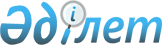 2021-2023 жылдарға арналған Солтүстік Қазақстан облысының облыстық бюджетін бекіту туралыСолтүстік Қазақстан облыстық мәслихатының 2020 жылғы 11 желтоқсандағы № 50/1 шешімі. Солтүстік Қазақстан облысының Әділет департаментінде 2020 жылғы 22 желтоқсанда № 6841 болып тіркелді.
      Ескерту. 01.01.2021 бастап қолданысқа енгізіледі – осы шешімінің 17-тармағымен.
      Қазақстан Республикасының 2008 жылғы 4 желтоқсандағы Бюджет кодексінің 8-бабы 2-тармағына, 75-бабына, Қазақстан Республикасының 2001 жылғы 23 қаңтардағы "Қазақстан Республикасындағы жергілікті мемлекеттік басқару және өзін-өзі басқару туралы" Заңының 6-бабы 1-тармағының 1) тармақшасына сәйкес Солтүстік Қазақстан облыстық мәслихаты ШЕШІМ ҚАБЫЛДАДЫ:
      1. 2021-2023 жылдарға арналған Солтүстік Қазақстан облысының облыстық бюджеті тиісінше осы шешімнің 1, 2 және 3-қосымшаларына сәйкес, оның ішінде 2021 жылға мынадай көлемдерде бекітілсін: 
      1) кірістер – 357 489 413,8 мың теңге, оның ішінде:
      салықтық түсімдер – 29 802 639,5 мың теңге;
      салықтық емес түсімдер – 1 848 035,5 мың теңге;
      негізгі капиталды сатудан түсетін түсімдер – 0 мың тенге;
      трансферттер түсімі – 325 838 738,8 мың теңге;
      2) шығындар – 339 876 683,1 мың теңге;
      3) таза бюджеттік кредиттеу – 10 655 926 мың теңге, оның ішінде:
      бюджеттік кредиттер – 17 533 734,8 мың теңге;
      бюджеттік кредиттерді өтеу – 6 877 808,8 мың теңге;
      4) қаржылық активтермен операциялар бойынша сальдо – 20 054 314,4 мың теңге, оның ішінде:
      қаржы активтерін сатып алу – 20 054 314,4 мың теңге;
      мемлекеттің қаржы активтерін сатудан түсетін түсімдер – 0 мың теңге;
      5) бюджет тапшылығы (профициті) – -13 097 509,7 мың теңге;
      6) бюджет тапшылығын қаржыландыру (профицитін пайдалану) – 13 097 509,7 мың теңге:
      қарыздар түсімі – 13 222 066,1 мың теңге;
      қарыздарды өтеу – 6 584 584,9 мың теңге;
      бюджет қаражатының пайдаланылатын қалдықтары – 6 460 028,5 мың теңге.
      Ескерту. 1-тармақ жаңа редакцияда - Солтүстік Қазақстан облыстық мәслихатының 9.08.2021 № 6/1 (01.01.2021 бастап қолданысқа енгізіледі); жаңа редакцияда - Солтүстік Қазақстан облыстық мәслихатының 14.09.2021 № 8/1 (01.01.2021 бастап қолданысқа енгізіледі); жаңа редакцияда - Солтүстік Қазақстан облыстық мәслихатының 20.10.2021 № 10/1 (01.01.2021 бастап қолданысқа енгізіледі); 22.11.2021 № 11/1 (01.01.2021 бастап қолданысқа енгізіледі) шешімдерімен.


      2. 2021 жылға арналған облыстық бюджет кірістері Қазақстан Республикасы Бюджет кодексіне сәйкес мына салықтық түсімдер есебінен қалыптастырылатыны белгіленсін:
      облыстық мәслихат белгілеген кірістерді бөлу нормативтері бойынша мұнай секторы ұйымдарынан түсетін түсімдерді қоспағанда, заңды тұлғалардан алынатын корпоративтік табыс салығы;
      облыстық мәслихат белгілеген кірістерді бөлу нормативтері бойынша жеке табыс салығы;
      жер үсті көздерінің су ресурстарын пайдаланғаны үшін төлемақы;
      орманды пайдаланғаны үшін төлем;
      қоршаған ортаға эмиссия үшін төленетін төлемақы.
      3. 2021 жылға аудандар мен Петропавл қаласының бюджеттерінен облыстық бюджетке салықтардан түсетін түсімдердің жалпы сомасын бөлу мынадай мөлшерде белгіленсін:
      мұнай секторы ұйымдарынан түсетін түсімдерді қоспағанда, заңды тұлғалардан алынатын корпоративтік табыс салығы бойынша:
      Айыртау, Ақжар, Аққайың, Есіл, Жамбыл, Мағжан Жұмабаев, Қызылжар, Мамлют, Ғабит Мүсірепов атындағы, Тайынша, Тимирязев, Уәлиханов, Шал ақын аудандары, Петропавл қаласы – 100 пайыз;
      төлем көзінен салық салынатын табыстардан ұсталатын жеке табыс салығы бойынша:
      Айыртау, Ақжар, Аққайың, Есіл, Жамбыл, Мағжан Жұмабаев, Қызылжар, Мамлют, Ғабит Мүсірепов атындағы, Тайынша, Тимирязев, Уәлиханов, Шал ақын аудандары, Петропавл қаласы – 100 пайыз;
      төлем көзінен салық салынбайтын табыстардан ұсталатын жеке табыс салығы бойынша:
      Петропавл қаласы – 100 пайыз;
      төлем көзінен салық салынбайтын шетелдік азаматтар табыстарынан ұсталатын жеке табыс салығы:
      Айыртау, Ақжар, Аққайың, Есіл, Жамбыл, Мағжан Жұмабаев, Қызылжар, Мамлют, Ғабит Мүсірепов атындағы, Тайынша, Тимирязев, Уәлиханов, Шал ақын аудандары, Петропавл қаласы – 100 пайыз.
      өңірдің әлеуметтік-экономикалық дамуы мен оның инфрақұрылымын дамытуға жер қойнауын пайдаланушылардың аударымдары бойынша:
      Айыртау, Ақжар, Аққайың, Есіл, Жамбыл, Мағжан Жұмабаев, Қызылжар, Мамлют, Ғабит Мүсірепов атындағы, Тайынша, Тимирязев, Уәлиханов, Шал ақын аудандары, Петропавл қаласы – 100 пайыз.
      Ескерту. 3-тармақ жаңа редакцияда - Солтүстік Қазақстан облыстық мәслихатының 17.03.2021 № 3/2 (01.01.2021 бастап қолданысқа енгізіледі) шешімімен.


      4. 2021 жылға аудандар, Петропавл қаласы бюджеттеріне салықтан түсетін түсімдердің жалпы сомасын бөлу белгіленсін:
      төлем көзінен салық салынбайтын табыстардан ұсталатын жеке табыс салығы бойынша:
      Айыртау, Ақжар, Аққайың, Есіл, Жамбыл, Мағжан Жұмабаев, Қызылжар, Мамлют, Ғабит Мүсірепов атындағы, Тайынша, Тимирязев, Уәлиханов, Шал ақын аудандары – 100 пайыз;
      әлеуметтік салық бойынша:
      Айыртау, Ақжар, Аққайың, Есіл, Жамбыл, Мағжан Жұмабаев, Қызылжар, Мамлют, Ғабит Мүсірепов атындағы, Тайынша, Тимирязев, Уәлиханов, Шал ақын аудандары, Петропавл қаласы – 100 пайыз;
      5. Облыстық бюджеттің кірістері мынадай салықтық емес түсімдер есебінен қалыптастырылатыны белгіленсін:
      облыстық әкімдіктің шешімі бойынша құрылған коммуналдық мемлекеттік кәсіпорындардың таза табысы бөлігінің түсімдері;
      облыстық коммуналдық меншіктегі мүлікті жалға беруден түсетін түсімдер;
      облыстық бюджеттен қаржыландырылатын мемлекеттік мекемелермен тауарларды (жұмыстарды, қызметтерді) өткізуден түсетін түсімдер;
      облыстық бюджеттен қаржыландырылатын мемлекеттік мекемелер салатын айыппұлдар, өсімпұлдар, санкциялар, өндіріп алулар.
      6. Облыстық бюджет түсімдері мемлекеттік бюджеттен берілген бюджеттік кредиттерді өтеуден түсетін түсімдер есебінен қалыптастырылатыны белгіленсін.
      7. Облыстық бюджеттен аудандар мен Петропавл қаласының бюджеттеріне берілетін бюджеттік субвенциялар 2021 жылға 47 150 037 мың теңге сомасында белгіленсін, оның ішінде:
      Айыртау – 4 356 883 мың теңге;
      Ақжар – 2 842 088 мың теңге;
      Аққайың – 2 930 241 мың теңге;
      Есіл – 3 616 588 мың теңге;
      Жамбыл – 3 927 277 мың теңге;
      Мағжан Жұмабаев – 4 024 183 мың теңге;
      Қызылжар – 4 307 841 мың теңге;
      Мамлют – 2 917 208 мың теңге;
      Ғабит Мүсірепов атындағы – 4 335 159 мың теңге;
      Тайынша – 4 387 990 мың теңге;
      Тимирязев – 2 125 512 мың теңге;
      Уәлиханов – 3 003 449 мың теңге;
      Шал ақын – 2 976 100 мың теңге;
      Петропавл қаласына – 1 399 518 мың теңге.
      8. 2021 жылға арналған облыстық бюджетте республикалық бюджеттен берілетін ағымдағы нысаналы трансферттердің түсімдері ескерілсін, оның ішінде:
      1) инвестициялық салымдар кезінде агроөнеркәсіптік кешен субъектісі шеккен шығыстардың бір бөлігін өтеуге;
      2) алып тасталды - Солтүстік Қазақстан облыстық мәслихатының 22.11.2021 № 11/1 (01.01.2021 бастап қолданысқа енгізіледі) шешімімен.


      3) агроөнеркәсіптік кешен субъектілерін қаржылық сауықтыру жөніндегі бағыт шеңберінде кредиттік және лизингтік міндеттемелер бойынша проценттік мөлшерлемені субсидиялауға;
      4) ауыл шаруашылығы жануарларын, техниканы және технологиялық жабдықты сатып алуға кредит беру, сондай-ақ лизинг кезінде сыйақы мөлшерлемелерін субсидиялауға;
      5) саны зиян тигізудің экономикалық шегінен жоғары зиянды және аса қауіпті зиянды организмдерге, карантинді объектілерге қарсы өңдеулер жүргізуге арналған пестицидтердің, биоагенттердiң (энтомофагтардың) құнын субсидиялауға;
      6) мемлекеттік атаулы әлеуметтік көмекті төлеуге;
      7) үкіметтік емес ұйымдарда мемлекеттік әлеуметтік тапсырысты орналастыруға;
      8) Қазақстан Республикасында мүгедектердің құқықтарын қамтамасыз етуге және өмір сүру сапасын жақсартуға;
      9) кохлеарлық импланттарға сөйлеу процессорларын ауыстыру және теңшеу жөніндегі көрсетілетін қызметтерге;
      10) еңбек нарығын дамытуға;
      11) мемлекеттік ұйымдар: стационарлық және жартылай стационарлық үлгідегі медициналық-әлеуметтік мекемелер, үйде қызмет көрсету, уақытша болу, жұмыспен қамту орталықтары қызметкерлерінің жалақысын арттыруға;
      12) мемлекеттік мектепке дейінгі білім беру ұйымдары педагогтерінің еңбегіне ақы төлеуді ұлғайтуға;
      13) мемлекеттік мектепке дейінгі білім беру ұйымдарының дене шынықтыру педагогтеріне сабақтан тыс іс-шаралар өткізгені үшін қосымша ақы төлеуге;
      14) мемлекеттік мектепке дейінгі білім беру ұйымдарының педагогтеріне біліктілік санаты үшін қосымша ақы төлеуге;
      15) мемлекеттік орта білім беру ұйымдарында жан басына шаққандағы қаржыландыруды іске асыруға;
      16) ересектерге арналған қосымша білім беру ұйымдарын қоспағанда, мемлекеттік білім беру ұйымдары педагогтерінің еңбегіне ақы төлеуді ұлғайтуға;
      17) ересектерге арналған қосымша білім беру ұйымдарын қоспағанда, мемлекеттік білім беру ұйымдарының педагогтеріне біліктілік санаты үшін қосымша ақы төлеуге;
      18) мемлекеттік орта білім беру ұйымдарының дене шынықтыру педагогтеріне сабақтан тыс іс-шаралар өткізгені үшін қосымша ақы төлеуге;
      19) мемлекеттік орта білім беру ұйымдарының әдістемелік орталықтарының (кабинеттерінің) әдіскерлеріне магистр дәрежесі үшін қосымша ақы төлеуге;
      20) мемлекеттік техникалық және кәсіптік, орта білімнен кейінгі білім беру ұйымдарының дене шынықтыру педагогтеріне сабақтан тыс іс-шаралар өткізгені үшін қосымша ақы төлеуге;
      21) "Жас маман" жобасы шеңберінде колледждер үшін жабдықтар сатып алуға;
      22) мемлекеттік техникалық және кәсіптік, орта білімнен кейінгі білім беру ұйымдары педагогтерінің еңбегіне ақы төлеуді ұлғайтуға;
      23) мемлекеттік техникалық және кәсіптік, орта білімнен кейінгі білім беру ұйымдарының педагогтеріне біліктілік санаты үшін қосымша ақы төлеуге;
      24) көп балалы және аз қамтылған отбасылардың балалары үшін жоғары білімі бар мамандарды даярлауға мемлекеттік білім беру тапсырысын орналастыру;
      25) жергілікті деңгейде денсаулық сақтау ұйымдарын материалдық-техникалық жарақтандыруға;
      26) қаржы лизингі шарттарымен сатып алынған санитариялық көлік бойынша лизинг төлемдерін өтеуге;
      27) вакциналарды және басқа да иммундық-биологиялық препараттарды сатып алуға;
      28) саламатты өмір салтын насихаттауға;
      29) жүре пайда болған иммундық тапшылық синдромының профилактикасы және оған қарсы күрес жөніндегі іс-шараларды іске асыруға;
      30) техникалық және кәсіптік, орта білімнен кейінгі білім беру ұйымдарында білім алушыларға мемлекеттік стипендия мөлшерін ұлғайтуға;
      31) жергілікті атқарушы органдардың денсаулық сақтау саласындағы ұйымдары қызметкерлерінің жалақысын арттыруға;
      32) мемлекеттік мәдениет ұйымдарының және архив мекемелерінің басқарушы және негізгі персоналына мәдениет ұйымдарындағы және архив мекемелеріндегі ерекше еңбек жағдайлары үшін лауазымдық айлықақысына қосымша ақылар белгілеуге;
      33) дене шынықтыру және спорт саласындағы мемлекеттік орта және қосымша білім беру ұйымдары педагогтерінің еңбегіне ақы төлеуді ұлғайтуға;
       34) "Бизнестің жол картасы-2025" бизнесті қолдау мен дамытудың мемлекеттік бағдарламасын бекіту туралы" Қазақстан Республикасы Үкіметінің 2019 жылғы 24 желтоқсандағы № 968 қаулысымен бекітілген "Бизнестің жол картасы-2025" бизнесті қолдау мен дамытудың мемлекеттік бағдарламасы (бұдан әрі - "Бизнестің жол картасы-2025" бизнесті қолдау мен дамытудың мемлекеттік бағдарламасы) шеңберінде жаңа бизнес-идеяларды іске асыру үшін жас кәсіпкерлерге мемлекеттік гранттар беруге;
      35) "Бизнестің жол картасы-2025" бизнесті қолдау мен дамытудың мемлекеттік бағдарламасы және басым жобаларды кредиттеу тетігі шеңберінде кредиттер бойынша сыйақы мөлшерлемесін субсидиялауға және кепілдік беруге;
      36) көлік инфақұрылымының басым жобаларын қаржыландыруға. 
      37) ішкі істер органдары қызметкерлерінің лауазымдық жалақыларын арттыруға.
      Көрсетілген республикалық бюджеттен берілетін ағымдағы нысаналы трансферттерді бөлу "2021-2023 жылдарға арналған Солтүстік Қазақстан облыстық бюджетін бекіту туралы" Солтүстік Қазақстан облыстық мәслихатының шешімін іске асыру туралы Солтүстік Қазақстан облысы әкімдігінің қаулысымен айқындалады.
      38) Нәтижелі жұмыспен қамтуды және жаппай кәсіпкерлікті дамытудың 2017-2021 жылдарға арналған "Еңбек" мемлекеттік бағдарламасы шеңберінде еңбек күші артық өңірлерден қоныс аударушылар үшін тұрғын үй сатып алуға;
      39) объектілерді күзету функцияларын бәсекелес ортаға беруге;
      40) коронавируспен күрес шеңберінде эпидемияға қарсы іс-шараларға тартылған медицина қызметкерлеріне үстемақы төлеуге.
      Ескерту. 8-тармаққа өзгеріс енгізілді - Солтүстік Қазақстан облыстық мәслихатының 17.03.2021 № 3/2 (01.01.2021 бастап қолданысқа енгізіледі) шешімімен; 28.06.2021 № 5/3 (01.01.2021 бастап қолданысқа енгізіледі); 22.11.2021 № 11/1 (01.01.2021 бастап қолданысқа енгізіледі) шешімдерімен.


      9. 2021 жылға арналған облыстық бюджетте Қазақстан Республикасының Ұлттық қорынан берілетін нысаналы трансферт есебінен ағымдағы нысаналы трансферттердің түсімі ескерілсін, оның ішінде:
      1) "Ауыл-Ел бесігі" жобасы шеңберінде ауылдық елді мекендердегі әлеуметтік және инженерлік инфрақұрылым бойынша іс-шараларды іске асыруа;
      2) халықтың әлеуметтік жағынан әлсіз топтарына және (немесе) аз қамтылған көпбалалы отбасыларға коммуналдық тұрғын үй қорының тұрғынжайын сатып алуға;
      3) ішкі істер органдары қызметкерлерінің лауазымдық айлықақыларын арттыруға;
      4) арнаулы мекемелердің, айдауыл қызметінің, кезекші бөлімдердің және жедел басқару орталықтарының, кинологиялық бөлімшелердің қызметкерлеріне және учаскелік полиция инспекторларының көмекшілеріне тұрғын үйді жалдау (жалға алу) үшін өтемақы төлеуге және тұрғын үй төлемдеріне;
      5) ауыл шаруашылығы жануарларын, техникасы мен технологиялық жабдығын сатып алуға кредит беру, сондай-ақ лизинг кезінде сыйақы мөлшерлемелерін субсидиялауға;
      6) тұқым шаруашылығын дамытуды субсидиялауға;
      7) мемлекеттік ұйымдар: стационарлық және жартылай стационарлық үлгідегі медициналық-әлеуметтік мекемелер, үйде қызмет көрсету, уақытша болу ұйымдары, халықты жұмыспен қамту орталықтары қызметкерлерінің жалақысын арттыруға;
      8) археологиялық ескерткіштерді сақтауға;
      9) жергілікті атқарушы органдардың денсаулық сақтау саласындағы ұйымдары қызметкерлерінің жалақысын арттыруға;
      10) дене шынықтыру және спорт саласындағы мемлекеттік ұйымдардың медицина қызметкерлеріне еңбекақы төлеуді ұлғайтуға;
      11) дене шынықтыру және спорт саласындағы мемлекеттік орта және қосымша білім беру ұйымдары педагогтерінің еңбегіне ақы төлеуді ұлғайтуға;
      12) "Бизнестің жол картасы – 2025" бизнесті қолдау мен дамытудың мемлекеттік бағдарламасы шеңберінде жаңа бизнес-идеяларды іске асыру үшін жас кәсіпкерлерге мемлекеттік гранттар беруге;
      13) "Бизнестің жол картасы – 2025" бизнесті қолдау мен дамытудың мемлекеттік бағдарламасы және Басым жобаларға кредит беру тетігі шеңберінде кредиттер бойынша сыйақы мөлшерлемесін субсидиялауға және кепілдік беруге;
      14) көлік инфрақұрылымының басым жобаларын қаржыландыруға;
      15) аудандық маңызы бар қалалардың, ауылдардың, кенттердің, ауылдық округтердің әкімдерін сайлауды қамтамасыз етуге және өткізуге.
      Көрсетілген Қазақстан Республикасының Ұлттық қорынан берілетін ағымдағы нысаналы трансферттерді бөлу "2021-2023 жылдарға арналған Солтүстік Қазақстан облыстық бюджетін бекіту туралы" Солтүстік Қазақстан облыстық мәслихатының шешімін іске асыру туралы Солтүстік Қазақстан облысы әкімдігінің қаулысымен айқындалады.
      Ескерту. 9-тармақ жаңа редакцияда - Солтүстік Қазақстан облыстық мәслихатының 28.06.2021 № 5/3 (01.01.2021 бастап қолданысқа енгізіледі) шешімімен.


      10. 2021 жылға арналған бюджетте Қазақстан Республикасының Ұлттық қорынан берілетін нысаналы трансферт есебінен нысаналы даму трансферттерінің түсімдері ескерілсін, оның ішінде:
      1) "Тұрғын үй-коммуналдық дамудың 2020 - 2025 жылдарға арналған "Нұрлы жер" мемлекеттік бағдарламасын бекіту туралы" Қазақстан Республикасы Үкіметінің 2019 жылғы 31 желтоқсандағы № 1054 қаулысымен бекітілген Тұрғын үй-коммуналдық дамудың "Нұрлы жер" мемлекеттік бағдарламасы (бұдан әрі - Тұрғын үй-коммуналдық дамудың "Нұрлы жер" мемлекеттік бағдарламасы) шеңберінде коммналдық тұрғын үй қорының тұрғынжайын салуға және (немесе) реконструкциялауға;
      2) Тұрғын үй-коммуналдық дамудың "Нұрлы жер" мемлекеттік бағдарламасы шеңберінде инженерлік-инфрақұрылымды дамытуға және (немесе) жайластыруға;
      3) Тұрғын үй-коммуналдық дамудың "Нұрлы жер" мемлекеттік бағдарламасы шеңберінде сумен жабдықтау және су бұру жүйелерін дамытуға;
      4) Тұрғын үй-коммуналдық дамудың "Нұрлы жер" мемлекеттік бағдарламасы шеңберінде ауылдық елді мекендерде сумен жабдықтау және су бұру жүйелерін дамытуға;
      5) "Өңірлерді дамытудың 2020 - 2025 жылдарға арналған мемлекеттік бағдарламасын бекіту туралы" Қазақстан Республикасы Үкіметінің 2019 жылғы 27 желтоқсандағы № 990 қаулысымен бекітілген Өңірлерді дамытудың 2025 жылға дейінгі мемлекеттік бағдарламасы шеңберінде инженерлік инфрақұрылымды дамытуға;
      6) "Ауыл-Ел бесігі" жобасы шеңберінде ауылдық елді мекендердегі әлеуметтік және инженерлік инфрақұрылымды дамытуға;
      Көрсетілген Қазақстан Республикасының Ұлттық қорынан берілетін нысаналы даму трансферттерін бөлу "2021-2023 жылдарға арналған Солтүстік Қазақстан облыстық бюджетін бекіту туралы" Солтүстік Қазақстан облыстық мәслихатының шешімін іске асыру туралы Солтүстік Қазақстан облысы әкімдігінің қаулысымен айқындалады.
      11. 2021 жылға арналған облыстық бюджетте республикалық бюджеттен берілетін бюджеттік кредиттер ескерілсін, оның ішінде:
      нәтижелі жұмыспен қамтуды және жаппай кәсіпкерлікті дамытуға;
      мамандарды әлеуметтік қолдау шараларын іске асыруға;
      облыс орталықтарында кәсіпкерлікті дамытуға жәрдемдесуге.
      Көрсетілген сомаларды бөлу "2021-2023 жылдарға арналған Солтүстік Қазақстан облыстық бюджетін бекіту туралы" Солтүстік Қазақстан облыстық мәслихатының шешімін іске асыру туралы Солтүстік Қазақстан облысы әкімдігінің қаулысымен айқындалады.
      11-1. 2021 жылға арналған облыстық бюджетте аудандар мен Петропавл қаласының бюджеттеріне нысаналы трансферттер қарастырылсын.
      Көрсетілген трансферттерді бөлу "2021-2023 жылдарға арналған Солтүстік Қазақстан облыстық бюджетін бекіту туралы" Солтүстік Қазақстан облыстық мәслихатының шешімін іске асыру туралы Солтүстік Қазақстан облысы әкімдігінің қаулысымен айқындалады.
      Ескерту. Шешім 11-1-тармақпен толықтырылды - Солтүстік Қазақстан облыстық мәслихатының 17.03.2021 № 3/2 (01.01.2021 бастап қолданысқа енгізіледі) шешімімен.


      11-2. 5-қосымшаға сәйкес облыстық бюджеттен және республикалық бюджеттен 2020 жылы пайдаланылмаған (толық пайдаланылмаған) нысаналы трансферттерді қайтару есебінен 2021 жылға арналған облыстық бюджет шығыстары қарастырылсын.
      Ескерту. Шешім 11-2-тармақпен толықтырылды - Солтүстік Қазақстан облыстық мәслихатының 17.03.2021 № 3/2 (01.01.2021 бастап қолданысқа енгізіледі) шешімімен.


      11-3. Қазақстан Республикасының Ұлттық қорынан берілетін нысаналы трансферт есебінен 2021 жылға бюджеттік кредиттер бекітілсін, оның ішінде:
      1) Жұмыспен қамтудың 2020-2021 жылдарға арналған жол картасы шеңберінде кәсіпкерлік бастамаларды іске асыру үшін;
      2) кондоминиум объектілерінің ортақ мүлкіне күрделі жөндеу жүргізуге.
      Ескерту. Шешім 11-3-тармақпен толықтырылды - Солтүстік Қазақстан облыстық мәслихатының 28.06.2021 № 5/3 (01.01.2021 бастап қолданысқа енгізіледі) шешімімен.


      12. Осы шешімнің 4-қосымшасына сәйкес 2021 жылға арналған жергілікті бюджеттерді атқару процесінде жергілікті бюджеттік бағдарламалар секвестрге жатпайтыны белгіленсін.
      13. Солтүстік Қазақстан облысы жергілікті атқарушы органының 2021 жылға арналған резерві 94 779,5 мың теңге сомасында бекітілсін.
      Ескерту. 13-тармақ жаңа редакцияда - Солтүстік Қазақстан облыстық мәслихатының 17.03.2021 № 3/2 (01.01.2021 бастап қолданысқа енгізіледі); 14.09.2021 № 8/1 (01.01.2021 бастап қолданысқа енгізіледі); 22.11.2021 № 11/1 (01.01.2021 бастап қолданысқа енгізіледі) шешімдерімен.


      14. Азаматтық қызметшілер болып табылатын және ауылдық елді мекендерде жұмыс істейтін денсаулық сақтау, әлеуметтік қамсыздандыру, білім беру, мәдениет, спорт, ветеринария, орман шаруашылығы және ерекше қорғалатын табиғи аумақтар саласындағы мамандарға, сондай-ақ жергілікті бюджеттерден қаржыландырылатын мемлекеттік ұйымдарда жұмыс істейтін көрсетілген мамандарға қызметтің осы түрлерімен қалалық жағдайда айналысатын мамандардың мөлшерлемелерімен салыстырғанда кемінде жиырма бес пайызға жоғарылатылған айлықақылар мен тарифтік мөлшерлемелер көзделсін.
      15. Аудан бюджеттерінде ауылдық елді мекендерде тұратын және жұмыс істейтін мемлекеттік денсаулық сақтау, әлеуметтік қамсыздандыру, білім беру, мәдениет, спорт және ветеринария ұйымдарының мамандарына бюджет қаражаты есебінен коммуналдық қызметтерге ақы төлеу және отын сатып алу бойынша әлеуметтік қолдау көрсетуге шығыстар көзделсін.
      16. Солтүстік Қазақстан облысының жергілікті атқарушы органы борышының 2021 жылға арналған лимиті 77 328 849,1 мың теңге мөлшерінде белгіленсін.
      Ескерту. 16-тармақ жаңа редакцияда - Солтүстік Қазақстан облыстық мәслихатының 22.11.2021 № 11/1 (01.01.2021 бастап қолданысқа енгізіледі) шешімімен.


      17. Осы шешім 2021 жылғы 1 қаңтардан бастап қолданысқа енгізіледі. 2021 жылға арналған Солтүстiк Қазақстан облыстық бюджеті
      Ескерту. 1-қосымша жаңа редакцияда - Солтүстік Қазақстан облыстық мәслихатының 17.03.2021 № 3/2 (01.01.2021 бастап қолданысқа енгізіледі); 21.05.2021 № 4/1 (01.01.2021 бастап қолданысқа енгізіледі) шешімдерімен; 28.06.2021 № 5/3 (01.01.2021 бастап қолданысқа енгізіледі); 9.08.2021 № 6/1 (01.01.2021 бастап қолданысқа енгізіледі); 14.09.2021 № 8/1 (01.01.2021 бастап қолданысқа енгізіледі) шешімдерімен; жаңа редакцияда - Солтүстік Қазақстан облыстық мәслихатының 14.09.2021 № 8/1 (01.01.2021 бастап қолданысқа енгізіледі); 22.11.2021 № 11/1 (01.01.2021 бастап қолданысқа енгізіледі) шешімдерімен. 2022 жылға арналған Солтүстiк Қазақстан облыстық бюджеті
      Ескерту. 2-қосымша жаңа редакцияда - Солтүстік Қазақстан облыстық мәслихатының 17.03.2021 № 3/2 (01.01.2021 бастап қолданысқа енгізіледі) шешімімен. 2023 жылға арналған Солтүстiк Қазақстан облыстық бюджеті
      Ескерту. 3-қосымша жаңа редакцияда - Солтүстік Қазақстан облыстық мәслихатының 17.03.2021 № 3/2 (01.01.2021 бастап қолданысқа енгізіледі) шешімімен. 2021 жылға арналған жергілікті бюджеттердің атқарылуы барысында секвестрлеуге жатпайтын жергілікті бюджеттік бағдарламалар тізбесі 2021 жылғы 1 қаңтарда қалыптасқан бюджет қаражатының бос қалдықтары мен облыстық бюджеттен және республикалық бюджеттен берілген 2020 жылы пайдаланылмаған (толық пайдаланылмаған) нысаналы трансферттерді қайтару есебінен 2021 жылға арналған облыстық бюджеттің шығыстары
      Ескерту. Шешім 5-қосымшамен толықтырылды - Солтүстік Қазақстан облыстық мәслихатының 17.03.2021 № 3/2 (01.01.2021 бастап қолданысқа енгізіледі) шешімімен; 28.06.2021 № 5/3 (01.01.2021 бастап қолданысқа енгізіледі) 9.08.2021 № 6/1 (01.01.2021 бастап қолданысқа енгізіледі); 14.09.2021 № 8/1 (01.01.2021 бастап қолданысқа енгізіледі) шешімдерімен; жаңа редакцияда - Солтүстік Қазақстан облыстық мәслихатының 14.09.2021 № 8/1 (01.01.2021 бастап қолданысқа енгізіледі); 22.11.2021 № 11/1 (01.01.2021 бастап қолданысқа енгізіледі) шешімдерімен.
      Кірістер:
      Шығыстар:
      2020 жылы шығарылған "Жұмыспен қамтудың 2020-2021 жылдарға арналған жол картасы" жобасы аясында ішкі қарыздар есебінен бос қалдықтарды толық пайдалану (облигациялар)
					© 2012. Қазақстан Республикасы Әділет министрлігінің «Қазақстан Республикасының Заңнама және құқықтық ақпарат институты» ШЖҚ РМК
				
      Солтүстік Қазақстан облыстықмәслихат сессиясының төрағасы

А. Рафальский

      Солтүстік Қазақстан облыстықмәслихатының хатшысы

В. Бубенко
Солтүстік Қазақстаноблыстық мәслихаты2020 жылғы 11 желтоқсандағы№ 50/1 шешіміне1-қосымша
Санаты 
Санаты 
Санаты 
Атауы
Сомасы, мың теңге
Сыныбы
Сыныбы
Атауы
Сомасы, мың теңге
Кіші сыныбы  
1
2
2
3
4
5
1) Кірістер
357 489 413,8
1
Салықтық түсімдер
29 802 639,5
01
01
Табыс салығы
27 350 897,5
1
Корпоративтік табыс салығы
9 740 676,7
2
Жеке табыс салығы
17 610 220,8
05
05
Тауарларға, жұмыстарға және қызметтерге салынатын iшкi салықтар
2 451 742
3
Табиғи және басқа ресурстарды пайдаланғаны үшiн түсетiн түсiмдер
2 451 742
2
Салықтық емес түсiмдер
1 848 035,5
01
01
Мемлекеттік меншіктен түсетін кірістер
480 920,7
1
Мемлекеттік кәсіпорындардың таза кірісі бөлігінің түсімдері
103 710
5
Мемлекет меншігіндегі мүлікті жалға беруден түсетін кірістер
58 601
7
Мемлекеттік бюджеттен берілген кредиттер бойынша сыйақылар
318 609,7
04
04
Мемлекеттік бюджеттен қаржыландырылатын, сондай-ақ Қазақстан Республикасы Ұлттық Банкінің бюджетінен (шығыстар сметасынан) қамтылатын және қаржыландырылатын мемлекеттік мекемелер салатын айыппұлдар, өсімпұлдар, санкциялар, өндіріп алулар
539 161,6
1
Мұнай секторы ұйымдарынан және Жәбірленушілерге өтемақы қорына түсетін түсімдерді қоспағанда, мемлекеттік бюджеттен қаржыландырылатын, сондай-ақ Қазақстан Республикасы Ұлттық Банкінің бюджетінен (шығыстар сметасынан) қамтылатын және қаржыландырылатын мемлекеттік мекемелер салатын айыппұлдар, өсімпұлдар, санкциялар, өндіріп алулар
539 161,6
06
06
Басқа да салықтық емес түсiмдер
827 953,2
1
Басқа да салықтық емес түсiмдер
827 953,2
4
Трансферттердің түсімдері
325 838 738,8
01
01
Төмен тұрған мемлекеттiк басқару органдарынан трансферттер
49 444 899,8
2
Аудандық (облыстық маңызы бар қалалардың) бюджеттерден трансферттер
49 444 899,8
02
02
Мемлекеттiк басқарудың жоғары тұрған органдарынан түсетiн трансферттер
276 393 839
1
Республикалық бюджеттен берілетін трансферттер
276 393 839
Функционалдық топ
Функционалдық топ
Функционалдық топ
Атауы
Сомасы, мың теңге
Кіші функция
Кіші функция
Сомасы, мың теңге
Бюджеттік бағдарламалардың әкімшісі
Бюджеттік бағдарламалардың әкімшісі
Сомасы, мың теңге
Бағдарлама
Сомасы, мың теңге
1
2
3
4
5
6
2) Шығындар
339 876 683,1
01
Жалпы сипаттағы мемлекеттiк қызметтер
6 513 955,9
1
Мемлекеттiк басқарудың жалпы функцияларын орындайтын өкiлдi, атқарушы және басқа органдар
4 482 889,8
110
Облыс мәслихатының аппараты
63 683
001
Облыс мәслихатының қызметін қамтамасыз ету жөніндегі қызметтер
63 683
120
Облыс әкімінің аппараты
4 096 196,8
001
Облыс әкімінің қызметін қамтамасыз ету жөніндегі қызметтер
1 812 199,2
004
Мемлекеттік органның күрделі шығыстары
15 839,2
007
Ведомстволық бағыныстағы мемлекеттік мекемелер мен ұйымдардың күрделі шығыстары
139 460,6
009
Аудандық маңызы бар қалалардың, ауылдардың, кенттердің, ауылдық округтердің әкімдерін сайлауды қамтамасыз ету және өткізу
400 716
113
Төменгі тұрған бюджеттерге берілетін нысаналы ағымдағы трансферттер
1 727 981,8
263
Облыстың ішкі саясат басқармасы
64 334
075
Облыс Қазақстан халқы Ассамблеясының қызметін қамтамасыз ету
64 334
282
Облыстың тексеру комиссиясы
258 676
001
Облыстың тексеру комиссиясының қызметін қамтамасыз ету жөніндегі қызметтер
248 186
003
Мемлекеттік органның күрделі шығыстары
10 490
2
Қаржылық қызмет
440 516,1
257
Облыстың қаржы басқармасы
360 980,1
001
Жергілікті бюджетті атқару және коммуналдық меншікті басқару саласындағы мемлекеттік саясатты іске асыру жөніндегі қызметтер
349 547,1
009
Жекешелендіру, коммуналдық меншікті басқару, жекешелендіруден кейінгі қызмет және осыған байланысты дауларды реттеу
3 038,8
013
Мемлекеттік органның күрделі шығыстары
8 394,2
718
Облыстың мемлекеттік сатып алу басқармасы
79 536
001
Жергілікті деңгейде мемлекеттік сатып алуды басқару саласындағы мемлекеттік саясатты іске асыру жөніндегі қызметтер
78 835
003
Мемлекеттік органның күрделі шығыстары
701
5
Жоспарлау және статистикалық қызмет
144 728,3
727
Облыстың экономика басқармасы
144 728,3
001
Экономикалық саясатты қалыптастыру мен дамыту саласындағы мемлекеттік саясатты іске асыру жөніндегі қызметтер
132 628,3
061
Бюджеттік инвестициялар және мемлекеттік-жекешелік әріптестік, оның ішінде концессия мәселелері жөніндегі құжаттаманы сараптау және бағалау
12 100
9
Жалпы сипаттағы өзге де мемлекеттiк қызметтер
1 445 821,7
269
Облыстың дін істері басқармасы
44 563
001
Жергілікті деңгейде дін істер саласындағы мемлекеттік саясатты іске асыру жөніндегі қызметтер
40 153
005
Өңірде діни ахуалды зерделеу және талдау
4 410
288
Облыстың құрылыс, сәулет және қала құрылысы басқармасы
1 401 258,7
061
Мемлекеттік органдардың объектілерін дамыту
1 401 258,7
02
Қорғаныс
353 431,4
1
Әскери мұқтаждар
91 624,4
120
Облыс әкімінің аппараты
91 624,4
010
Жалпыға бірдей әскери міндетті атқару шеңберіндегі іс-шаралар
42 756,4
011
Аумақтық қорғанысты даярлау және облыс ауқымдағы аумақтық қорғаныс
48 868
2
Төтенше жағдайлар жөнiндегi жұмыстарды ұйымдастыру
261 807
120
Облыс әкімінің аппараты
56 182
012
Облыстық ауқымдағы жұмылдыру дайындығы және жұмылдыру
49 682
014
Облыстық ауқымдағы төтенше жағдайлардың алдын алу және жою
6 500
287
Облыстық бюджеттен қаржыландырылатын табиғи және техногендік сипаттағы төтенше жағдайлар, азаматтық қорғаныс саласындағы уәкілетті органдардың аумақтық органы
205 625
002
Аумақтық органның және ведомстволық бағынысты мемлекеттік мекемелерінің күрделі шығыстары
200 000
004
Облыс ауқымдағы төтенше жағдайлардың алдын алу және оларды жою
5 625
03
Қоғамдық тәртіп, қауіпсіздік, құқықтық, сот, қылмыстық-атқару қызметі
7 744 485,2
1
Құқық қорғау қызметi
7 744 485,2
252
Облыстық бюджеттен қаржыландырылатын атқарушы ішкі істер органы
7 744 485,2
001
Облыс аумағында қоғамдық тәртіптті және қауіпсіздікті сақтауды қамтамасыз ету саласындағы мемлекеттік саясатты іске асыру жөніндегі қызметтер
6 514 365,2
003
Қоғамдық тәртіпті қорғауға қатысатын азаматтарды көтермелеу
6 195
006
Мемлекеттік органның күрделі шығыстары
1 223 925
04
Бiлiм беру
107 177 354,2
1
Мектепке дейiнгi тәрбие және оқыту
8 192 403,9
261
Облыстың білім басқармасы
8 192 403,9
081
Мектепке дейінгі тәрбиелеу және оқыту
6 044 771
202
Мектепке дейінгі білім беру ұйымдарында мемлекеттік білім беру тапсырысын іске асыруға
2 147 632,9
2
Бастауыш, негізгі орта және жалпы орта білім беру
76 857 483,6
261
Облыстың білім басқармасы
72 960 191
003
Арнайы білім беретін оқу бағдарламалары бойынша жалпы білім беру
2 396 911
006
Мамандандырылған білім беру ұйымдарында дарынды балаларға жалпы білім беру
1 430 691
055
Балалар мен жасөспірімдерге қосымша білім беру
2 077 190
082
Мемлекеттік бастауыш, негізгі және жалпы орта білім беру ұйымдарында жалпы білім беру
55 499 822
083
Ауылдық жерлерде оқушыларды жақын жердегі мектепке дейін тегін алып баруды және одан алып қайтуды ұйымдастыру
42 236
203
Мемлекеттік орта білім беру ұйымдарында жан басына шаққандағы қаржыландыруды іске асыруға
11 513 341
285
Облыстың дене шынықтыру және спорт басқармасы
3 529 681,9
006
Балалар мен жасөспірімдерге спорт бойынша қосымша білім беру
2 928 589,9
007
Мамандандырылған бiлiм беру ұйымдарында спорттағы дарынды балаларға жалпы бiлiм беру
601 092
288
Облыстың құрылыс, сәулет және қала құрылысы басқармасы
367 610,7
012
Бастауыш, негізгі орта және жалпы орта білім беру объектілерін салу және реконструкциялау
351 311,8
069
Қосымша білім беру объектілерін салу және реконструкциялау
16 298,9
4
Техникалық және кәсіптік, орта білімнен кейінгі білім беру
13 206 215,5
253
Облыстың денсаулық сақтау басқармасы
260 935
043
Техникалық және кәсіптік, орта білімнен кейінгі білім беру ұйымдарында мамандар даярлау
183 057
044
Техникалық және кәсіптік, орта білімнен кейінгі білім беру бағдарламалары бойынша оқитындарға әлеуметтік қолдау көрсету
77 878
261
Облыстың білім басқармасы
5 833 109
024
Техникалық және кәсіптік білім беру ұйымдарында мамандар даярлау
5 833 109
288
Облыстың құрылыс, сәулет және қала құрылысы басқармасы
7 112 171,5
099
Техникалық және кәсіптік, орта білімнен кейінгі білім беру объектілерін салу және реконструкциялау
7 112 171,5
5
Мамандарды қайта даярлау және біліктіліктерін арттыру
1 153 631
120
Облыс әкімінің аппараты
10 473
019
Сайлау процесіне қатысушыларды оқыту
10 473
261
Облыстың білім басқармасы
1 143 158
052
Нәтижелі жұмыспен қамтуды және жаппай кәсіпкерлікті дамытудың 2017-2021 жылдарға арналған "Еңбек" мемлекеттік бағдарламасы шеңберінде кадрлардың біліктілігін арттыру, даярлау және қайта даярлау
1 143 158
6
Жоғары және жоғары оқу орнынан кейін бiлiм беру
1 119 389,9
253
Облыстың денсаулық сақтау басқармасы
223 523,2
057
Жоғары, жоғары оқу орнынан кейінгі білімі бар мамандар даярлау және білім алушыларға әлеуметтік қолдау көрсету
223 523,2
261
Облыстың білім басқармасы
66 154,4
057
Жоғары, жоғары оқу орнынан кейінгі білімі бар мамандар даярлау және білім алушыларға әлеуметтік қолдау көрсету
66 154,4
288
Облыстың құрылыс, сәулет және қала құрылысы басқармасы
829 712,3
082
Жоғары және жоғары оқу орнынан кейін бiлiм беру объектілерін салу және реконструкциялау
829 712,3
9
Бiлiм беру саласындағы өзге де қызметтер
6 648 230,3
261
Облыстың білім басқармасы
6 648 230,3
001
Жергілікті деңгейде білім беру саласындағы мемлекеттік саясатты іске асыру жөніндегі қызметтер
518 463,8
004
Мемлекеттік білім беру ұйымдарында білім беру жүйесін ақпараттандыру
97 496
005
Мемлекеттік білім беру ұйымдар үшін оқулықтар мен оқу-әдiстемелiк кешендерді сатып алу және жеткізу
942 258,9
007
Облыстық, аудандық (қалалық) ауқымдардағы мектеп олимпиадаларын, мектептен тыс іс-шараларды және конкурстар өткізу
55 426
011
Балалар мен жасөспірімдердің психикалық денсаулығын зерттеу және халыққа психологиялық-медициналық-педагогикалық консультациялық көмек көрсету
501 176
013
Мемлекеттік органның күрделі шығыстары
1 490
029
Білім беру жүйесін әдістемелік және қаржылық сүйемелдеу
957 103,7
067
Ведомстволық бағыныстағы мемлекеттік мекемелер мен ұйымдардың күрделі шығыстары
3 318 714,7
080
Нұрсұлтан Назарбаев Қорының "EL UMITI" таланттарын анықтау және қолдау бастамасын іске асыру
43 000
086
Жетім баланы (жетім балаларды) және ата-анасының қамқорлығынсыз қалған баланы (балаларды) асырап алғаны үшін Қазақстан азаматтарына біржолғы ақша қаражатын төлеуге арналған төлемдер
3 064,8
087
Жетім баланы (жетім балаларды) және ата-аналарының қамқорынсыз қалған баланы (балаларды) күтіп-ұстауға қамқоршыларға (қорғаншыларға) ай сайынға ақшалай қаражат төлемі
210 036,4
05
Денсаулық сақтау
6 506 944,5
2
Халықтың денсаулығын қорғау
1 377 933,2
253
Облыстың денсаулық сақтау басқармасы
894 606
006
Ана мен баланы қорғау жөніндегі көрсетілетін қызметтер
217 924
007
Салауатты өмір салтын насихаттау
30 731
041
Облыстардың жергілікті өкілдік органдарының шешімі бойынша тегін медициналық көмектің кепілдік берілген көлемімен қосымша қамтамасыз ету
314 003
 050
Қаржы лизингі шарттарында сатып алынған санитариялық көлік және сервистік қызмет көрсетуді талап ететін медициналық бұйымдар бойынша лизинг төлемдерін өтеу
331 948
288
Облыстың құрылыс, сәулет және қала құрылысы басқармасы
483 327,2
038
Денсаулық сақтау объектілерін салу және реконструкциялау
483 327,2
3
Мамандандырылған медициналық көмек
930 937,3
253
Облыстың денсаулық сақтау басқармасы
930 937,3
027
Халыққа иммундық профилактика жүргізу үшін вакциналарды және басқа медициналық иммундық биологиялық препараттарды орталықтандырылған сатып алу және сақтау
930 937,3
5
Медициналық көмектiң басқа түрлерi
80 893
253
Облыстың денсаулық сақтау басқармасы
80 893
029
Облыстық арнайы медициналық жабдықтау базалары
80 893
9
Денсаулық сақтау саласындағы өзге де қызметтер
4 117 181
253
Облыстың денсаулық сақтау басқармасы
4 117 181
001
Жергілікті деңгейде денсаулық сақтау саласындағы мемлекеттік саясатты іске асыру жөніндегі қызметтер
204 411
008
Қазақстан Республикасында ЖИТС профилактикасы және оған қарсы күрес жөніндегі іс-шараларды іске асыру
88 865
016
Азаматтарды елді мекеннен тыс жерлерде емделу үшін тегін және жеңілдетілген жол жүрумен қамтамасыз ету
252
018
Денсаулық сақтау саласындағы ақпараттық талдамалық қызметтер
45 756
023
Медициналық және фармацевтикалық қызметкерлерді әлеуметтік қолдау
220 105
030
Мемлекеттік денсаулық сақтау органдарының күрделі шығыстары
4 049,9
033
Медициналық денсаулық сақтау ұйымдарының күрделі шығыстары
3 553 742,1
06
Әлеуметтiк көмек және әлеуметтiк қамсыздандыру
10 438 950,8
1
Әлеуметтiк қамсыздандыру
4 912 670,9
256
Облыстың жұмыспен қамтуды үйлестіру және әлеуметтік бағдарламалар басқармасы
3 744 162
002
Жалпы үлгідегі медициналық-әлеуметтік мекемелерде (ұйымдарда), арнаулы әлеуметтік қызметтер көрсету орталықтарында, әлеуметтік қызмет көрсету орталықтарында қарттар мен мүгедектерге арнаулы әлеуметтік қызметтер көрсету
803 345
012
Тірек-қозғалу аппаратының қызметі бұзылған балаларға арналған мемлекеттік медициналық-әлеуметтік мекемелерде (ұйымдарда), арнаулы әлеуметтік қызметтер көрсету орталықтарында, әлеуметтік қызмет көрсету орталықтарында мүгедек балалар үшін арнаулы әлеуметтік қызметтер көрсету
84 372
013
Психоневрологиялық медициналық-әлеуметтік мекемелерде (ұйымдарда), арнаулы әлеуметтік қызметтер көрсету орталықтарында, әлеуметтік қызмет көрсету орталықтарында психоневрологиялық аурулармен ауыратын мүгедектер үшін арнаулы әлеуметтік қызметтер көрсету
2 394 232
014
Оңалту орталықтарында қарттарға, мүгедектерге, оның ішінде мүгедек балаларға арнаулы әлеуметтік қызметтер көрсету
85 514
015
Балалар психоневрологиялық медициналық-әлеуметтік мекемелерінде (ұйымдарда), арнаулы әлеуметтік қызметтер көрсету орталықтарында, әлеуметтік қызмет көрсету орталықтарында психоневрологиялық патологиялары бар мүгедек балалар үшін арнаулы әлеуметтік қызметтер көрсету
376 699
261
Облыстың білім басқармасы
1 168 508,9
015
Жетiм балаларды, ата-анасының қамқорлығынсыз қалған балаларды әлеуметтік қамсыздандыру
817 086
092
Патронат тәрбиешілерге берілген баланы (балаларды) асырап бағу
210 135,5
095
Уақытша отбасына берілген шалғайдағы елді мекендерде тұратын мектеп жасындағы балаларды бағып-қағу
94 736,6
201
Жетім балаларды және ата-аналарының қамқорынсыз қалған, отбасылық үлгідегі балалар үйлері мен асыраушы отбасыларындағы балаларды мемлекеттік қолдау
46 550,8
2
Әлеуметтiк көмек
4 312
261
Облыстың білім басқармасы
4 312
084
Жергілікті өкілді органдардың шешімі бойынша білім беру ұйымдарының күндізгі оқу нысанында оқитындар мен тәрбиеленушілерді қоғамдық көлікте (таксиден басқа) жеңілдікпен жол жүру түрінде әлеуметтік қолдау
4 312
9
Әлеуметтiк көмек және әлеуметтiк қамтамасыз ету салаларындағы өзге де қызметтер
5 521 967,9
256
Облыстың жұмыспен қамтуды үйлестіру және әлеуметтік бағдарламалар басқармасы
5 420 537,8
001
Жергілікті деңгейде жұмыспен қамтуды қамтамасыз ету және халық үшін әлеуметтік бағдарламаларды іске асыру саласында мемлекеттік саясатты іске асыру жөніндегі қызметтер
175 851
007
Мемлекеттік органның күрделі шығыстары
46 682,6
018
Үкіметтік емес ұйымдарда мемлекеттік әлеуметтік тапсырысты орналастыру
83 967,6
044
Жергілікті деңгейде көші-қон іс-шараларын іске асыру
3 523
053
Кохлеарлық импланттарға дәлдеп сөйлеу процессорларын ауыстыру және келтіру бойынша қызмет көрсету
20 020
067
Ведомстволық бағыныстағы мемлекеттік мекемелер мен ұйымдардың күрделі шығыстары
114 255
113
Төменгі тұрған бюджеттерге берілетін нысаналы ағымдағы трансферттер
4 976 238,6
263
Облыстың ішкі саясат басқармасы
19 213,1
077
Қазақстан Республикасында мүгедектердің құқықтарын қамтамасыз етуге және өмір сүру сапасын жақсарту
19 213,1
298
Облыстың мемлекеттік еңбек инспекциясы басқармасы
82 217
001
Жергілікті деңгейде еңбек қатынастарын реттеу саласында мемлекеттік саясатты іске асыру бойынша қызметтер
71 252
003
Мемлекеттік органның күрделі шығыстары
10 965
07
Тұрғын үй-коммуналдық шаруашылық
20 356 265,7
2
Коммуналдық шаруашылық
20 356 265,7
279
Облыстың энергетика және тұрғын үй-коммуналдық шаруашылық басқармасы
20 267 386,3
001
Жергілікті деңгейде энергетика және тұрғын
үй-коммуналдық шаруашылық саласындағы мемлекеттік саясатты іске асыру жөніндегі қызметтер
84 258
032
Ауыз сумен жабдықтаудың баламасыз көздерi болып табылатын сумен жабдықтаудың аса маңызды топтық және жергілікті жүйелерiнен ауыз су беру жөніндегі қызметтердің құнын субсидиялау
3 149 097
113
Төменгі тұрған бюджеттерге берілетін нысаналы ағымдағы трансферттер
8 479 891,9
114
Төменгі тұрған бюджеттерге берілетін нысаналы даму трансферттері
8 554 139,4
288
Облыстың құрылыс, сәулет және қала құрылысы басқармасы
88 879,4
030
Коммуналдық шаруашылықты дамыту
88 879,4
08
Мәдениет, спорт, туризм және ақпараттық кеңістiк
8 885 465,8
1
Мәдениет саласындағы қызмет
2 100 258,3
288
Облыстың құрылыс, сәулет және қала құрылысы басқармасы
345 596,3
027
Мәдениет объектілерін дамыту
345 596,3
748
Облыстың мәдениет, тілдерді дамыту және архив ісі басқармасы
1 754 662
005
Мәдени-демалыс жұмысын қолдау
224 853
007
Тарихи-мәдени мұраны сақтауды және оған қолжетімділікті қамтамасыз ету
404 086
008
Театр және музыка өнерін қолдау
1 125 723
2
Спорт
3 723 129,7
285
Облыстың дене шынықтыру және спорт басқармасы
3 491 857,2
001
Жергілікті деңгейде дене шынықтыру және спорт саласында мемлекеттік саясатты іске асыру жөніндегі қызметтер
89 443,8
002
Облыстық деңгейде спорт жарыстарын өткізу
86 745,3
003
Әр түрлі спорт түрлері бойынша облыстың құрама командаларының мүшелерін дайындау және республикалық және халықаралық спорт жарыстарына қатысуы
3 216 062
005
Мемлекеттік органның күрделі шығыстары
920
032
Ведомстволық бағыныстағы мемлекеттік мекемелер мен ұйымдардың күрделі шығыстары
98 686,1
288
Облыстың құрылыс, сәулет және қала құрылысы басқармасы
231 272,5
024
Cпорт объектілерін дамыту
231 272,5
3
Ақпараттық кеңiстiк
1 258 756,7
263
Облыстың ішкі саясат басқармасы
609 961
007
Мемлекеттік ақпараттық саясат жүргізу жөніндегі қызметтер
609 961
748
Облыстың мәдениет, тілдерді дамыту және архив ісі басқармасы
648 795,7
002
Мемлекеттiк тiлдi және Қазақстан халқының басқа да тiлдерін дамыту
53 635,7
009
Облыстық кiтапханалардың жұмыс iстеуiн қамтамасыз ету
218 025
010
Архив қорының сақталуын қамтамасыз ету
377 135
4
Туризм
135 836
266
Облыстың кәсіпкерлік және
индустриалдық-инновациялық даму басқармасы
3 584,8
021
Туристік қызметті реттеу
3 584,8
288
Облыстың құрылыс, сәулет және қала құрылысы басқармасы
132 251,2
089
Туризм объектілерін дамыту
132 251,2
9
Мәдениет, спорт, туризм және ақпараттық кеңiстiктi ұйымдастыру жөнiндегi өзге де қызметтер
1 667 485,1
263
Облыстың ішкі саясат басқармасы
192 721,1
001
Жергілікті деңгейде мемлекеттік ішкі саясатты іске асыру жөніндегі қызметтер
131 012,7
003
Жастар саясаты саласында іс-шараларды іске асыру
47 327,9
005
Мемлекеттік органның күрделі шығыстары
6 000
032
Ведомстволық бағыныстағы мемлекеттік мекемелер мен ұйымдардың күрделі шығыстары
8 380,5
748
Облыстың мәдениет, тілдерді дамыту және архив ісі басқармасы
1 474 764
001
Жергiлiктi деңгейде мәдениет, тілдерді дамыту және архив ісі саласындағы мемлекеттік саясатты іске асыру жөніндегі қызметтер
127 535
003
Мемлекеттік органның күрделі шығыстары
2 000
032
Ведомстволық бағыныстағы мемлекеттік мекемелер мен ұйымдардың күрделі шығыстары
76 576
113
Төменгі тұрған бюджеттерге берілетін нысаналы ағымдағы трансферттер
1 268 653
09
Отын-энергетика кешенi және жер қойнауын пайдалану
101 272
1
Отын және энергетика
101 272
279
Облыстың энергетика және тұрғын үй-коммуналдық шаруашылық басқармасы
101 272
050
Жылыту маусымын іркіліссіз өткізу үшін энергия өндіруші ұйымдардың отын сатып алуға шығындарын субсидиялау
101 272
10
Ауыл, су, орман, балық шаруашылығы, ерекше қорғалатын табиғи аумақтар, қоршаған ортаны және жануарлар дүниесін қорғау, жер қатынастары
57 015 932,6
1
Ауыл шаруашылығы
55 195 947,7
719
Облыстың ветеринария басқармасы
1 699 574,6
001
Жергілікті деңгейде ветеринария саласындағы мемлекеттік саясатты іске асыру жөніндегі қызметтер
151 895,1
003
Мемлекеттік органның күрделі шығыстары
48 000
010
Қаңғыбас иттер мен мысықтарды аулауды және жоюды ұйымдастыру
61 037,8
011
Жануарлардың саулығы мен адамның денсаулығына қауіп төндіретін, алып қоймай залалсыздандырылған (зарарсыздандырылған) және қайта өңделген жануарлардың, жануарлардан алынатын өнім мен шикізаттың құнын иелеріне өтеу
36 973
012
Жануарлардың энзоотиялық ауруларының профилактикасы мен диагностикасы бойынша ветеринариялық іс-шаралар жүргізу
105 075,4
013
Ауыл шаруашылығы жануарларын сәйкестендіру жөніндегі іс-шараларды өткізу
120 372,8
014
Эпизоотияға қарсы іс-шаралар жүргізу
1 103 980,4
028
Уақытша сақтау пунктына ветеринариялық препараттарды тасымалдау бойынша қызметтер
1 600
030
Жануарлардың энзоотиялық ауруларының профилактикасы мен диагностикасына арналған ветеринариялық препараттарды, олардың профилактикасы мен диагностикасы жөніндегі қызметтерді орталықтандырып сатып алу, оларды сақтауды және аудандардың (облыстық маңызы бар қалалардың) жергілікті атқарушы органдарына тасымалдауды (жеткізуді) ұйымдастыру
45 219,3
040
Мемлекеттік ветеринариялық ұйымдарды материалдық-техникалық жабдықтау үшін, қызметкелердің жеке қорғану заттарын, аспаптарды, құралдарды, техниканы, жабдықтарды және инвентарды орталықтандырып сатып алу
25 420,8
741
Облыстың ауыл шаруашылығы және жер қатынастары басқармасы
53 496 373,1
002
Тұқым шаруашылығын дамытуды субсидиялау
2 128 164
005
Cаны зиян тигізудің экономикалық шегінен жоғары зиянды және аса қауіпті зиянды организмдерге, карантинді объектілерге қарсы өңдеулер жүргізуге арналған пестицидтердің, биоагенттердiң (энтомофагтардың) құнын субсидиялау
9 610 498
045
Тұқымдық және көшет отырғызылатын материалдың сорттық және себу сапаларын анықтау
113 549
046
Тракторларды, олардың тіркемелерін, өздігінен жүретін ауыл шаруашылығы, мелиоративтік және жол-құрылыс машиналары мен тетіктерін мемлекеттік есепке алу және тіркеу
7 493
047
Тыңайтқыштар (органикалықтарды қоспағанда) құнын субсидиялау
6 200 000
050
Инвестициялар салынған жағдайда агроөнеркәсіптік кешен субъектісі көтерген шығыстардың бөліктерін өтеу
16 195 059
053
Мал шаруашылығы өнімдерінің өнімділігін және сапасын арттыруды, асыл тұқымды мал шаруашылығын дамытуды субсидиялау
8 850 785
055
Агроөнеркәсіптік кешен субъектілерін қаржылық сауықтыру жөніндегі бағыт шеңберінде кредиттік және лизингтік міндеттемелер бойынша пайыздық мөлшерлемені субсидиялау
19 644
056
Ауыл шаруашылығы малын, техниканы және технологиялық жабдықты сатып алуды кредиттеу, сондай-ақ лизинг беру кезінде сыйақы мөлшерлемесін субсидиялау
8 156 663
057
Мал шаруашылығы саласында терең қайта өңдеуден өткізілетін өнімдерді өндіру үшін ауыл шаруашылығы өнімін сатып алуға жұмсайтын өңдеуші кәсіпорындардың шығындарын субсидиялау
2 209 394
060
Нәтижелі жұмыспен қамтуды және жаппай кәсіпкерлікті дамытудың 2017-2021 жылдарға арналған "Еңбек" мемлекеттік бағдарламасы шеңберінде микрокредиттер бойынша ішінара кепілдендіру
5 124,1
2
Су шаруашылығы
3 691
254
Облыстың табиғи ресурстар және табиғат пайдалануды реттеу басқармасы
3 691
002
Су қорғау аймақтары мен су объектiлерi белдеулерiн белгiлеу
3 691
3
Орман шаруашылығы
1 187 755
254
Облыстың табиғи ресурстар және табиғат пайдалануды реттеу басқармасы
1 187 755
005
Ормандарды сақтау, қорғау, молайту және орман өсiру
1 153 768
006
Жануарлар дүниесін қорғау
33 987
5
Қоршаған ортаны қорғау
253 297,8
254
Облыстың табиғи ресурстар және табиғат пайдалануды реттеу басқармасы
253 297,8
001
Жергілікті деңгейде қоршаған ортаны қорғау саласындағы мемлекеттік саясатты іске асыру жөніндегі қызметтер
113 372,3
013
Мемлекеттік органның күрделі шығыстары
9 990
032
Ведомстволық бағыныстағы мемлекеттік мекемелерінің және ұйымдарының күрделі шығыстары
129 935,5
6
Жер қатынастары
69 402
729
Облыстың жер инспекциясы басқармасы
69 402
001
Жергілікті деңгейде жердiң пайдаланылуы мен қорғалуын бақылау саласындағы мемлекеттік саясатты іске асыру жөніндегі қызметтер
69 402
9
Ауыл, су, орман, балық шаруашылығы, қоршаған ортаны қорғау және жер қатынастары саласындағы басқа да қызметтер
305 839,1
741
Облыстың ауыл шаруашылығы және жер қатынастары басқармасы
305 839,1
001
Жергілікте деңгейде ауыл шаруашылығы және жер қатынастарын реттеу саласындағы мемлекеттік саясатты іске асыру жөніндегі қызметтер
295 383,1
003
Мемлекеттік органның күрделі шығыстары
10 456
11
Өнеркәсіп, сәулет, қала құрылысы және құрылыс қызметі
18 336 525,7
2
Сәулет, қала құрылысы және құрылыс қызметі
18 336 525,7
288
Облыстың құрылыс, сәулет және қала құрылысы басқармасы
18 267 513,7
001
Жергілікті деңгейде құрлыс, сәулет және қала құрылысы саласындағы мемлекеттік саясатты іске асыру жөніндегі қызметтер
138 568,7
003
Мемлекеттік органның күрделі шығыстары
10 000
113
Төменгі тұрған бюджеттерге берілетін нысаналы ағымдағы трансферттер
2 321 477
114
Төменгі тұрған бюджеттерге берілетін нысаналы даму трансферттері
15 797 468
728
Облыстың мемлекеттік сәулет-құрылыс бақылау және лицензиялау басқармасы
69 012
001
Жергілікті деңгейде сәулет-құрылыс бақылау және лицензиялау саласындағы мемлекеттік саясатты іске асыру жөніндегі қызметтер
69 012
12
Көлiк және коммуникация
27 910 207,6
1
Автомобиль көлiгi
9 299 979,8
268
Облыстың жолаушылар көлігі және автомобиль жолдары басқармасы
9 299 979,8
002
Көлік инфрақұрылымын дамыту
1 386 075,3
003
Автомобиль жолдарының жұмыс істеуін қамтамасыз ету
1 240 320
025
Облыстық автомобиль жолдарын және елді-мекендердің көшелерін күрделі және орташа жөндеу
2 887 417,5
028
Көлiк инфрақұрылымының басым жобаларын іске асыру
3 786 167
9
Көлiк және коммуникациялар саласындағы өзге де қызметтер
18 610 227,8
268
Облыстың жолаушылар көлігі және автомобиль жолдары басқармасы
18 610 227,8
001
Жергілікті деңгейде көлік және коммуникация саласындағы мемлекеттік саясатты іске асыру жөніндегі қызметтер
139 504,9
005
Әлеуметтiк маңызы бар ауданаралық (қалааралық) қатынастар бойынша жолаушылар тасымалын субсидиялау
416 099,2
011
Мемлекеттік органның күрделі шығыстары
75 409
113
Төменгі тұрған бюджеттерге берілетін нысаналы ағымдағы трансферттер
15 924 887,7
114
Төменгі тұрған бюджеттерге берілетін нысаналы даму трансферттері
2 054 327
13
Басқалар
11 089 968,4
1
Экономикалық қызметтерді реттеу
498 656,7
288
Облыстың құрылыс, сәулет және қала құрылысы басқармасы
498 656,7
040
Арнайы экономикалық аймақтардың, индустриялық аймақтардың, индустриялық парктердің инфрақұрылымын дамыту
498 656,7
3
Кәсiпкерлiк қызметтi қолдау және бәсекелестікті қорғау
5 749 410
266
Облыстың кәсіпкерлік және индустриалдық-инновациялық даму басқармасы
5 499 410
005
"Бизнестің жол картасы - 2025" бизнесті қолдау мен дамытудың мемлекеттік бағдарламасы шеңберінде жеке кәсіпкерлікті қолдау
16 000
008
Кәсіпкерлік қызметті қолдау
1 450
010
"Бизнестің жол картасы - 2025" бизнесті қолдау мен дамытудың мемлекеттік бағдарламасы шеңберінде кредиттер бойынша пайыздық мөлшерлемені субсидиялау
3 270 000
011
"Бизнестің жол картасы - 2025" бизнесті қолдау мен дамытудың мемлекеттік бағдарламасы шеңберінде шағын және орта бизнеске кредиттерді ішінара кепілдендіру
1 990 000
027
Нәтижелі жұмыспен қамтуды және жаппай кәсіпкерлікті дамытудың 2017–2021 жылдарға арналған "Еңбек" мемлекеттік бағдарламасы шеңберінде микрокредиттерді ішінара кепілдендіру
960
082
"Бизнестің жол картасы-2025" бизнесті қолдау мен дамытудың мемлекеттік бағдарламасы шеңберінде жаңа бизнес-идеяларды іске асыру үшін жас кәсіпкерлерге мемлекеттік гранттар беру
221 000
279
Облыстың энергетика және тұрғын үй-коммуналдық шаруашылық басқармасы
250 000
024
"Бизнестің жол картасы-2025" бизнесті қолдау мен дамытудың мемлекеттік бағдарламасы шеңберінде индустриялық инфрақұрылымды дамыту
250 000
9
Басқалар
4 841 901,7
253
Облыстың денсаулық сақтау басқармасы
407 734,9
058
"Ауыл-Ел бесігі" жобасы шеңберінде ауылдық елді мекендердегі әлеуметтік және инженерлік инфрақұрылым бойынша іс-шараларды іске асыру
217 093,9
096
Мемлекеттік-жекешелік әріптестік жобалар бойынша мемлекеттік міндеттемелерді орындау
190 641
257
Облыстың қаржы басқармасы
94 779,5
012
Облыстық жергілікті атқарушы органының резервi
94 779,5
261
Облыстың білім басқармасы
3 294 115,8
079
"Ауыл-Ел бесігі" жобасы шеңберінде ауылдық елді мекендердегі әлеуметтік және инженерлік инфрақұрылым бойынша іс-шараларды іске асыру
2 967 760,8
096
Мемлекеттік-жекешелік әріптестік жобалар бойынша мемлекеттік міндеттемелерді орындау
326 355
266
Облыстың кәсіпкерлік және индустриалдық-инновациялық даму басқармасы
171 977
001
Жергілікті деңгейде кәсіпкерлік және индустриалдық-инновациялық қызметті дамыту саласындағы мемлекеттік саясатты іске асыру жөніндегі қызметтер
156 864,9
003
Мемлекеттік органның күрделі шығыстары
5 000
004
Индустриялық-инновациялық қызметті мемлекеттік қолдау шеңберінде іс-шараларды іске асыру
10 112,1
268
Облыстың жолаушылар көлігі және автомобиль жолдары басқармасы
650 000
096
Мемлекеттік-жекешелік әріптестік жобалар бойынша мемлекеттік міндеттемелерді орындау
650 000
285
Облыстың дене шынықтыру және спорт басқармасы
220 114,5
096
Мемлекеттік-жекешелік әріптестік жобалар бойынша мемлекеттік міндеттемелерді орындау
220 114,5
727
Облыстың экономика басқармасы
3 180
003
Жергілікті бюджеттік инвестициялық жобалардың техникалық-экономикалық негіздемелерін және мемлекеттік-жекешелік әріптестік жобалардың, оның ішінде концессиялық жобалардың конкурстық құжаттамаларын әзірлеу немесе түзету, сондай-ақ қажетті сараптамаларын жүргізу, мемлекеттік-жекешелік әріптестік жобаларды, оның ішінде концессиялық жобаларды консультациялық сүйемелдеу
3 180
14
Борышқа қызмет көрсету
1 897 417,9
1
Борышқа қызмет көрсету
1 897 417,9
257
Облыстың қаржы басқармасы
1 897 417,9
004
Жергілікті атқарушы органдардың борышына қызмет көрсету
1 894 942,9
016
Жергілікті атқарушы органдардың республикалық бюджеттен қарыздар бойынша сыйақылар мен өзге де төлемдерді төлеу бойынша борышына қызмет көрсету
2 475
15
Трансферттер
55 548 505,4
1
Трансферттер
55 548 505,4
257
Облыстың қаржы басқармасы
55 548 505,4
007
Субвенциялар
47 150 037
011
Пайдаланылмаған (толық пайдаланылмаған) нысаналы трансферттерді қайтару
641 237,4
024
Заңнаманы өзгертуге байланысты жоғары тұрған бюджеттің шығындарын өтеуге төменгі тұрған бюджеттен ағымдағы нысаналы трансферттер
7 757 231
3) Таза бюджеттік кредиттеу
10 655 926
Бюджеттік кредиттер
17 533 734,8
06
Әлеуметтiк көмек және әлеуметтiк қамсыздандыру
867 579,6
9
Әлеуметтiк көмек және әлеуметтiк қамтамасыз ету салаларындағы өзге де қызметтер
867 579,6
268
Облыстың жолаушылар көлігі және автомобиль жолдары басқармасы
31 110,9
088
Жұмыспен қамту жол картасы шеңберінде шараларды қаржыландыру үшін аудандық (облыстық маңызы бар қалалар) бюджеттерге кредит беру
31 110,9
279
Облыстың энергетика және тұрғын үй-коммуналдық шаруашылық басқармасы
149 562
088
Жұмыспен қамту жол картасы шеңберінде шараларды қаржыландыру үшін аудандық (облыстық маңызы бар қалалар) бюджеттерге кредит беру
149 562
288
Облыстың құрылыс, сәулет және қала құрылысы басқармасы
594 951,4
088
Жұмыспен қамту жол картасы шеңберінде шараларды қаржыландыру үшін аудандық (облыстық маңызы бар қалалар) бюджеттерге кредит беру
594 951,4
748
Облыстың мәдениет, тілдерді дамыту және архив ісі басқармасы
91 955,3
088
Жұмыспен қамту жол картасы шеңберінде шараларды қаржыландыру үшін аудандық (облыстық маңызы бар қалалар) бюджеттерге кредит беру
91 955,3
07
Тұрғын үй-коммуналдық шаруашылық
11 806 133,2
1
Тұрғын үй шаруашылығы
11 806 133,2
279
Облыстың энергетика және тұрғын үй-коммуналдық шаруашылық басқармасы
1 022 149
087
Аудандардың (облыстық маңызы бар қалалардың) бюджеттеріне кондоминиум объектілерінің ортақ мүлкіне күрделі жөндеу жүргізуге кредит беру
1 022 149
288
Облыстың құрылыс, сәулет және қала құрылысы басқармасы
10 783 984,2
009
Аудандардың (облыстық маңызы бар қалалардың) бюджеттеріне тұрғын үй жобалауға және салуға кредит беру
10 783 984,2
10
Ауыл, су, орман, балық шаруашылығы, ерекше қорғалатын табиғи аумақтар, қоршаған ортаны және жануарлар дүниесін қорғау, жер қатынастары
3 273 389
1
Ауыл шаруашылығы
1 200 000
741
Облыстың ауыл шаруашылығы және жер қатынастары басқармасы
1 200 000
037
Нәтижелі жұмыспен қамтуды және жаппай кәсіпкерлікті дамытудың 2017-2021 жылдарға арналған "Еңбек" мемлекеттік бағдарламасы шеңберінде кәсіпкерлікті дамытуға жәрдемдесу үшін бюджеттік кредиттер беру
1 200 000
9
Ауыл, су, орман, балық шаруашылығы, қоршаған ортаны қорғау және жер қатынастары саласындағы басқа да қызметтер
2 073 389
266
Облыстың кәсіпкерлік және индустриалдық-инновациялық даму басқармасы
1 100 000
030
Әлеуметтік маңызы бар азық-түлік тауарларына бағаларды тұрақтандыру тетіктерін іске асыру үшін мамандандырылған ұйымдарға кредит беру
1 100 000
727
Облыстың экономика басқармасы
973 389
007
Мамандарды әлеуметтік қолдау шараларын іске асыру үшін жергілікті атқарушы органдарға берілетін бюджеттік кредиттер
973 389
13
Басқалар
1 586 633
3
Кәсiпкерлiк қызметтi қолдау және бәсекелестікті қорғау
1 586 633
266
Облыстың кәсіпкерлік және индустриалдық-инновациялық даму басқармасы
586 633
069
Облыстық орталықтарда, моноқалаларда кәсіпкерлікті дамытуға жәрдемдесуге кредит беру
586 633
741
Облыстың ауыл шаруашылығы және жер қатынастары басқармасы
1 000 000
076
Жұмыспен қамтудың 2020-2021 жылдарға арналған жол картасы шеңберінде кәсіпкерлік бастамаларға кредит беру
1 000 000
Санаты
Санаты
Санаты
Атауы
Сомасы, мың теңге
Сыныбы
Сыныбы
 Кіші сыныбы 
5
Бюджеттік кредиттерді өтеу
6 877 808,8
1
Бюджеттік кредиттерді өтеу
6 877 808,8
1 
Мемлекеттік бюджеттен берілген бюджеттіқ кредиттерді өтеу
6 869 220,2
2
Бюджеттік кредиттердің сомаларын қайтару
8 588,6
Функционалдық топ
Функционалдық топ
Функционалдық топ
Атауы
Сомасы, мың теңге
Кіші функция
Кіші функция
Бюджеттік бағдарламалардың әкімшісі
Бюджеттік бағдарламалардың әкімшісі
Бағдарлама
4) Қаржы активтерімен операциялар бойынша сальдо
20 054 314,4
Қаржы активтерін сатып алу
20 054 314,4
13
Басқалар
20 054 314,4
9
Басқалар
20 054 314,4
266
Облыстың кәсіпкерлік және индустриалдық-инновациялық даму басқармасы
300 000
065
Заңды тұлғалардың жарғылық капиталын қалыптастыру немесе ұлғайту
300 000
741
Облыстың ауыл шаруашылығы және жер қатынастары басқармасы
19 754 314,4
065
Заңды тұлғалардың жарғылық капиталын қалыптастыру немесе ұлғайту
19 754 314,4
Мемлекеттің қаржы активтерін сатудан түсетін түсімдер
0
Санаты
Санаты
Санаты
Атауы
Сомасы, мың теңге
Сыныбы
Сыныбы
Кіші сыныбы 
Кіші сыныбы 
5) Бюджет тапшылығы (профицитi)
-13 097 509,7
6) Бюджет тапшылығын қаржыландыру
13 097 509,7
(профицитін пайдалану)
7
Қарыздар түсімдері
13 222 066,1
1
Мемлекеттік ішкі қарыздар
13 222 066,1
1
Мемлекеттік эмиссиялық бағалы қағаздар
8 660 416,1
2
Қарыз алу келісім-шарттары
4 561 650
Функционалдық топ
Функционалдық топ
Функционалдық топ
Атауы
Сомасы, мың теңге
Кіші функция
Кіші функция
Бюджеттік бағдарламалардың әкімшісі
Бюджеттік бағдарламалардың әкімшісі
Бағдарлама
16
Қарыздарды өтеу
6 584 584,9
1
Қарыздарды өтеу
6 584 584,9
257
Облыстың қаржы басқармасы
6 584 584,9
008
Жергілікті атқарушы органның борышын өтеу
3 186 018
015
Жергілікті атқарушы органның жоғары тұрған бюджет алдындағы борышын өтеу
3 398 566,9
Санаты
Санаты
Санаты
Атауы
Сомасы, мың теңге
Сыныбы
Сыныбы
Кіші сыныбы 
Кіші сыныбы 
8
Бюджет қаражатының пайдаланылатын қалдықтары
6 460 028,5
1
Бюджет қаражаты қалдықтары
6 460 028,5
 1
Бюджет қаражатының бос қалдықтары
6 460 028,5Солтүстік Қазақстаноблыстық мәслихатының2020 жылғы 11 желтоқсандағы№ 50/1 шешіміне2-қосымша
Санаты 
Санаты 
Санаты 
Санаты 
Атауы
Атауы
Сомасы, мың теңге
Сыныбы
Сыныбы
Сыныбы
Сыныбы
Сомасы, мың теңге
Кіші  мсыныбы
Кіші  мсыныбы
Кіші  мсыныбы
Сомасы, мың теңге
1
2
2
3
3
4
5
1) Кірістер
212 276 440
1
Салықтық түсімдер
22 129 097
01
01
Табыс салығы
19 555 138
1
1
Корпоративтік табыс салығы
3 105 630
2
2
Жеке табыс салығы
16 449 508
05
05
Тауарларға, жұмыстарға және қызметтерге салынатын iшкi салықтар
2 573 959
3
3
Табиғи және басқа ресурстарды пайдаланғаны үшiн түсетiн түсiмдер
2 573 959
2
Салықтық емес түсiмдер
514 491
01
01
Мемлекеттік меншіктен түсетін кірістер
197 019
1
1
Мемлекеттік кәсіпорындардың таза кірісі бөлігінің түсімдері
31 006
5
5
Мемлекет меншігіндегі мүлікті жалға беруден түсетін кірістер
61 532
7
7
Мемлекеттік бюджеттен берілген кредиттер бойынша сыйақылар
104 481
06
06
Басқа да салықтық емес түсiмдер
317 472
1
1
Басқа да салықтық емес түсiмдер
317 472
4
Трансферттердің түсімдері
189 632 852
01
01
Төмен тұрған мемлекеттiк басқару органдарынан трансферттер
47 803 390
2
2
Аудандық (облыстық маңызы бар қалалардың) бюджеттерден трансферттер
47 803 390
02
02
Мемлекеттiк басқарудың жоғары тұрған органдарынан түсетiн трансферттер
141 829 462
1
1
Республикалық бюджеттен берілетін трансферттер
141 829 462
Функционалдық  топ
Функционалдық  топ
Функционалдық  топ
Функционалдық  топ
Функционалдық  топ
Атауы
Сомасы, мың теңге
Бюджеттік  бағдарламалардың  әкімшісі
Бюджеттік  бағдарламалардың  әкімшісі
Бюджеттік  бағдарламалардың  әкімшісі
Бюджеттік  бағдарламалардың  әкімшісі
Бюджеттік  бағдарламалардың  әкімшісі
Сомасы, мың теңге
Бағдарлама
Бағдарлама
Бағдарлама
Сомасы, мың теңге
1
2
2
3
3
4
2) Шығындар
212 366 868
01
Жалпы сипаттағы мемлекеттiк қызметтер
2 344 694
110
110
Облыс мәслихатының аппараты
53 913
001
001
Облыс мәслихатының қызметін қамтамасыз ету жөніндегі қызметтер
53 913
120
120
Облыс әкімінің аппараты
1 556 161
001
001
Облыс әкімінің қызметін қамтамасыз ету жөніндегі қызметтер
1 535 161
009
009
Аудандық маңызы бар қалалардың, ауылдардың, кенттердің, ауылдық округтердің әкімдерін сайлауды қамтамасыз ету және өткізу
21 000
257
257
Облыстың қаржы басқармасы
307 247
001
001
Жергілікті бюджетті атқару және коммуналдық меншікті басқару саласындағы мемлекеттік саясатты іске асыру жөніндегі қызметтер
300 709
009
009
Жекешелендіру, коммуналдық меншікті басқару, жекешелендіруден кейінгі қызмет және осыған байланысты дауларды реттеу
6 538
263
263
Облыстың ішкі саясат басқармасы
51 411
075
075
Облыс Қазақстан халқы Ассамблеясының қызметін қамтамасыз ету
51 411
269
269
Облыстың дін істері басқармасы
36 165
001
001
Жергілікті деңгейде дін істер саласындағы мемлекеттік саясатты іске асыру жөніндегі қызметтер
31 534
005
005
Өңірде діни ахуалды зерделеу және талдау
4 631
282
282
Облыстың тексеру комиссиясы
172 856
001
001
Облыстың тексеру комиссиясының қызметін қамтамасыз ету жөніндегі қызметтер
172 856
718
718
Облыстың мемлекеттік сатып алу басқармасы
69 015
001
001
Жергілікті деңгейде мемлекеттік сатып алуды басқару саласындағы мемлекеттік саясатты іске асыру жөніндегі қызметтер
69 015
727
727
Облыстың экономика басқармасы
97 926
001
001
Экономикалық саясатты қалыптастыру мен дамыту саласындағы мемлекеттік саясатты іске асыру жөніндегі қызметтер
97 926
02
Қорғаныс
131 778
120
120
Облыс әкімінің аппараты
131 778
010
010
Жалпыға бірдей әскери міндетті атқару шеңберіндегі іс-шаралар
35 509
011
011
Аумақтық қорғанысты даярлау және облыс ауқымдағы аумақтық қорғаныс
12 041
012
012
Облыстық ауқымдағы жұмылдыру дайындығы және жұмылдыру
57 261
014
014
Облыстық ауқымдағы төтенше жағдайлардың алдын алу және жою
26 967
03
Қоғамдық тәртіп, қауіпсіздік, құқықтық, сот, қылмыстық-атқару қызметі
6 193 049
252
252
Облыстық бюджеттен қаржыландырылатын атқарушы ішкі істер органы
6 193 049
001
001
Облыс аумағында қоғамдық тәртіптті және қауіпсіздікті сақтауды қамтамасыз ету саласындағы мемлекеттік саясатты іске асыру жөніндегі қызметтер
6 186 854
003
003
Қоғамдық тәртіпті қорғауға қатысатын азаматтарды көтермелеу
6 195
04
Бiлiм беру
68 093 350
120
120
Облыс әкімінің аппараты
10 997
019
019
Сайлау процесіне қатысушыларды оқыту
10 997
253
253
Облыстың денсаулық сақтау басқармасы
225 372
043
043
Техникалық және кәсіптік, орта білімнен кейінгі білім беру ұйымдарында мамандар даярлау
128 624
044
044
Техникалық және кәсіптік, орта білімнен кейінгі білім беру бағдарламалары бойынша оқитындарға әлеуметтік қолдау көрсету
50 268
057
057
Жоғары, жоғары оқу орнынан кейінгі білімі бар мамандар даярлау және білім алушыларға әлеуметтік қолдау көрсету
46 480
261
261
Облыстың білім басқармасы
64 043 518
001
001
Жергілікті деңгейде білім беру саласындағы мемлекеттік саясатты іске асыру жөніндегі қызметтер
384 988
003
003
Арнайы білім беретін оқу бағдарламалары бойынша жалпы білім беру
1 979 083
004
004
Мемлекеттік білім беру ұйымдарында білім беру жүйесін ақпараттандыру
45 951
005
005
Мемлекеттік білім беру ұйымдар үшін оқулықтар мен оқу-әдiстемелiк кешендерді сатып алу және жеткізу
291 398
006
006
Мамандандырылған білім беру ұйымдарында дарынды балаларға жалпы білім беру
1 169 379
007
007
Облыстық, аудандық (қалалық) ауқымдардағы мектеп олимпиадаларын, мектептен тыс іс-шараларды және конкурстар
23 554
011
011
Балалар мен жасөспірімдердің психикалық денсаулығын зерттеу және халыққа психологиялық-медициналық-педагогикалық консультациялық көмек көрсету
353 181
019
019
Мемлекеттік білім беру мекемелеріне жұмыстағы жоғары көрсеткіштері үшін гранттар беру
37 485
024
024
Техникалық және кәсіптік білім беру ұйымдарында мамандар даярлау
4 982 798
029
029
Білім беру жүйесін әдістемелік және қаржылық сүйемелдеу
787 181
052
052
Нәтижелі жұмыспен қамтуды және жаппай кәсіпкерлікті дамытудың 2017–2021 жылдарға арналған "Еңбек" мемлекеттік бағдарламасы шеңберінде кадрлардың біліктілігін арттыру, даярлау және қайта даярлау
730 488
055
055
Балалар мен жасөспірімдерге қосымша білім беру
1 535 955
067
067
Ведомстволық бағыныстағы мемлекеттік мекемелер мен ұйымдардың күрделі шығыстары
14 880
081
081
Мектепке дейінгі тәрбиелеу және оқыту
4 527 506
082
082
Мемлекеттік бастауыш, негізгі және жалпы орта білім беру ұйымдарында жалпы білім беру
37 426 103
083
083
Ауылдық жерлерде оқушыларды жақын жердегі мектепке дейін тегін алып баруды және одан алып қайтуды ұйымдастыру
59 552
086
086
Жетім баланы (жетім балаларды) және ата-анасының қамқорлығынсыз қалған баланы (балаларды) асырап алғаны үшін
4 599
087
087
Жетім баланы (жетім балаларды) және ата-аналарының қамқорынсыз қалған баланы (балаларды) күтіп-ұстауға қамқоршыларға (қорғаншыларға) ай сайынға ақшалай қаражат төлемі
234 373
202
202
Мектепке дейінгі білім беру ұйымдарында мемлекеттік білім беру тапсырысын іске асыруға
1 731 625
203
203
Мемлекеттік орта білім беру ұйымдарында жан басына шаққандағы қаржыландыруды іске асыруға
7 723 439
285
285
Облыстың дене шынықтыру және спорт басқармасы
2 549 031
006
006
Балалар мен жасөспірімдерге спорт бойынша қосымша білім беру
2 077 031
007
007
Мамандандырылған бiлiм беру ұйымдарында спорттағы дарынды балаларға жалпы бiлiм беру
472 000
288
288
Облыстың құрылыс, сәулет және қала құрылысы басқармасы
1 264 432
012
012
Бастауыш, негізгі орта және жалпы орта білім беру объектілерін салу және реконструкциялау
1 264 432
05
Денсаулық сақтау
2 050 275
253
253
Облыстың денсаулық сақтау басқармасы
2 050 275
001
001
Жергілікті деңгейде денсаулық сақтау саласындағы мемлекеттік саясатты іске асыру жөніндегі қызметтер
118 889
006
006
Ана мен баланы қорғау жөніндегі көрсетілетін қызметтер
208 764
016
016
Азаматтарды елді мекеннен тыс жерлерде емделу үшін тегін және жеңілдетілген жол жүрумен қамтамасыз ету
1 207
018
018
Денсаулық сақтау саласындағы ақпараттық талдамалық қызметтер
47 128
023
023
Медициналық және фармацевтикалық қызметкерлерді әлеуметтік қолдау
89 857
027
027
Халыққа иммундық профилактика жүргізу үшін вакциналарды және басқа медициналық иммундық биологиялық препараттарды орталықтандырылған сатып алу және сақтау
135 134
029
029
Облыстық арнайы медициналық жабдықтау базалары
70 274
033
033
Медициналық денсаулық сақтау ұйымдарының күрделі шығыстары
1 231 373
041
041
Облыстардың жергілікті өкілдік органдарының шешімі бойынша тегін медициналық көмектің кепілдік берілген көлемімен қосымша қамтамасыз ету
147 649
06
Әлеуметтiк көмек және әлеуметтiк қамсыздандыру
4 406 088
256
256
Облыстың жұмыспен қамтуды үйлестіру және әлеуметтік бағдарламалар басқармасы
3 274 471
001
001
Жергілікті деңгейде жұмыспен қамтуды қамтамасыз ету және халық үшін әлеуметтік бағдарламаларды іске асыру саласында мемлекеттік саясатты іске асыру жөніндегі қызметтер
142 933
002
002
Жалпы үлгідегі медициналық-әлеуметтік мекемелерде (ұйымдарда), арнаулы әлеуметтік қызметтер көрсету орталықтарында, әлеуметтік қызмет көрсету орталықтарында қарттар мен мүгедектерге арнаулы әлеуметтік қызметтер көрсету
609 470
003
003
Мүгедектерге әлеуметтік қолдау
263 425
012
012
Тірек-қозғалу аппаратының қызметі бұзылған балаларға арналған мемлекеттік  медициналық-әлеуметтік мекемелерде (ұйымдарда), арнаулы әлеуметтік қызметтер көрсету орталықтарында, әлеуметтік қызмет көрсету орталықтарында мүгедек балалар үшін арнаулы әлеуметтік қызметтер көрсету
71 410
013
013
Психоневрологиялық медициналық-әлеуметтік мекемелерде (ұйымдарда), арнаулы әлеуметтік қызметтер көрсету орталықтарында, әлеуметтік қызмет көрсету орталықтарында психоневрологиялық аурулармен ауыратын мүгедектер үшін арнаулы әлеуметтік қызметтер көрсету
1 799 964
014
014
Оңалту орталықтарында қарттарға, мүгедектерге, оның ішінде мүгедек балаларға арнаулы әлеуметтік қызметтер көрсету
67 846
015
015
Балалар психоневрологиялық  медициналық-әлеуметтік мекемелерінде (ұйымдарда), арнаулы әлеуметтік қызметтер көрсету орталықтарында, әлеуметтік қызмет көрсету орталықтарында психоневрологиялық патологиялары бар мүгедек балалар үшін арнаулы әлеуметтік қызметтер көрсету
275 282
018
018
Үкіметтік емес ұйымдарда мемлекеттік әлеуметтік тапсырысты орналастыру
40 441
044
044
Жергілікті деңгейде көші-қон іс-шараларын іске асыру
3 700
261
261
Облыстың білім басқармасы
1 028 233
015
015
Жетiм балаларды, ата-анасының қамқорлығынсыз қалған балаларды әлеуметтік қамсыздандыру
646 171
084
084
Жергілікті өкілді органдардың шешімі бойынша білім беру ұйымдарының күндізгі оқу нысанында оқитындар мен тәрбиеленушілерді қоғамдық көлікте (таксиден басқа) жеңілдікпен жол жүру түрінде әлеуметтік қолдау
3 540
092
092
Патронат тәрбиешілерге берілген баланы (балаларды) асырап бағу
241 922
095
095
Уақытша отбасына берілген шалғайдағы елді мекендерде тұратын мектеп жасындағы балаларды бағып-қағу
78 250
201
201
Жетім балаларды және ата-аналарының қамқорынсыз қалған, отбасылық үлгідегі балалар үйлері мен асыраушы отбасыларындағы балаларды мемлекеттік қолдау
58 350
263
263
Облыстың ішкі саясат басқармасы
42 808
077
077
Қазақстан Республикасында мүгедектердің құқықтарын қамтамасыз етуге және өмір сүру сапасын жақсарту
42 808
298
298
Облыстың мемлекеттік еңбек инспекциясы басқармасы
60 576
001
001
Жергілікті деңгейде еңбек қатынастарын реттеу саласында мемлекеттік саясатты іске асыру бойынша қызметтер
60 576
07
Тұрғын үй-коммуналдық шаруашылық
2 996 688
279
279
Облыстың энергетика және тұрғын үй-коммуналдық шаруашылық басқармасы
2 996 688
001
001
Жергілікті деңгейде энергетика және тұрғын  үй-коммуналдық шаруашылық саласындағы мемлекеттік саясатты іске асыру жөніндегі қызметтер
62 936
032
032
Ауыз сумен жабдықтаудың баламасыз көздерi болып табылатын сумен жабдықтаудың аса маңызды топтық және жергілікті жүйелерiнен ауыз су беру жөніндегі қызметтердің құнын субсидиялау
2 933 752
08
Мәдениет, спорт, туризм және ақпараттық кеңістiк
4 619 389
263
263
Облыстың ішкі саясат басқармасы
778 330
001
001
Жергілікті деңгейде мемлекеттік ішкі саясатты іске асыру жөніндегі қызметтер
104 439
003
003
Жастар саясаты саласында іс-шараларды іске асыру
59 725
007
007
Мемлекеттік ақпараттық саясат жүргізу жөніндегі қызметтер
614 166
266
266
Облыстың кәсіпкерлік және  индустриалдық-инновациялық даму басқармасы
14 084
021
021
Туристік қызметті реттеу
14 084
285
285
Облыстың дене шынықтыру және спорт басқармасы
1 832 422
001
001
Жергілікті деңгейде дене шынықтыру және спорт саласында мемлекеттік саясатты іске асыру жөніндегі қызметтер
61 309
002
002
Облыстық деңгейде спорт жарыстарын өткізу
87 550
003
003
Әр түрлі спорт түрлері бойынша облыстың құрама командаларының мүшелерін дайындау және республикалық және халықаралық спорт жарыстарына қатысуы
1 683 563
748
748
Облыстың мәдениет, тілдерді дамыту және архив ісі басқармасы
1 994 553
001
001
Жергiлiктi деңгейде мәдениет, тілдерді дамыту және архив ісі саласындағы мемлекеттік саясатты іске асыру жөніндегі қызметтер
107 593
002
002
Мемлекеттiк тiлдi және Қазақстан халқының басқа да тiлдерін дамыту
56 771
005
005
Мәдени-демалыс жұмысын қолдау
114 094
007
007
Тарихи-мәдени мұраны сақтауды және оған қолжетімділікті қамтамасыз ету
288 634
008
008
Театр және музыка өнерін қолдау
922 622
009
009
Облыстық кітапханалардың жұмыс істеуін қамтамасыз ету
182 052
010
010
Архив қорының сақталуын қамтамасыз ету
322 787
09
Отын-энергетика кешенi және жер қойнауын пайдалану
99 000
279
279
Облыстың энергетика және тұрғын үй-коммуналдық шаруашылық басқармасы
99 000
050
050
Жылыту маусымын іркіліссіз өткізу үшін энергия өндіруші ұйымдардың отын сатып алуға шығындарын субсидиялау
99 000
10
Ауыл, су, орман, балық шаруашылығы, ерекше қорғалатын табиғи аумақтар, қоршаған ортаны және жануарлар дүниесін қорғау, жер қатынастары
31 744 662
254
254
Облыстың табиғи ресурстар және табиғат пайдалануды реттеу басқармасы
1 278 210
001
001
Жергілікті деңгейде қоршаған ортаны қорғау саласындағы мемлекеттік саясатты іске асыру жөніндегі қызметтер
82 284
005
005
Ормандарды сақтау, қорғау, молайту және орман өсiру
1 162 892
006
006
Жануарлар дүниесін қорғау
33 034
719
719
Облыстың ветеринария басқармасы
1 631 561
001
001
Жергілікті деңгейде ветеринария саласындағы мемлекеттік саясатты іске асыру жөніндегі қызметтер
114 445
010
010
Қаңғыбас иттер мен мысықтарды аулауды және жоюды ұйымдастыру
61 905
011
011
Жануарлардың саулығы мен адамның денсаулығына қауіп төндіретін, алып қоймай залалсыздандырылған (зарарсыздандырылған) және қайта өңделген жануарлардың, жануарлардан алынатын өнім мен шикізаттың құнын иелеріне өтеу
36 973
012
012
Жануарлардың энзоотиялық ауруларының профилактикасы мен диагностикасы бойынша ветеринариялық іс-шаралар жүргізу
100 052
013
013
Ауыл шаруашылығы жануарларын сәйкестендіру жөніндегі іс-шараларды өткізу
125 421
014
014
Эпизоотияға қарсы іс-шаралар жүргізу
1 148 478
028
028
Уақытша сақтау пунктына ветеринариялық препараттарды тасымалдау бойынша қызметтер
1 710
030
030
Жануарлардың энзоотиялық ауруларының профилактикасы мен диагностикасына арналған ветеринариялық препараттарды, олардың профилактикасы мен диагностикасы жөніндегі қызметтерді орталықтандырып сатып алу, оларды сақтауды және аудандардың (облыстық маңызы бар қалалардың) жергілікті атқарушы органдарына тасымалдауды (жеткізуді) ұйымдастыру
31 577
040
040
Мемлекеттік ветеринариялық ұйымдарды материалдық-техникалық жабдықтау үшін, қызметкелердің жеке қорғану заттарын, аспаптарды, құралдарды, техниканы, жабдықтарды және инвентарды орталықтандырып сатып алу
11 000
729
729
Облыстың жер инспекциясы басқармасы
55 749
001
001
Жергілікті деңгейде жердiң пайдаланылуы мен қорғалуын бақылау саласындағы мемлекеттік саясатты іске асыру жөніндегі қызметтер
55 749
741
741
Облыстың ауыл шаруашылығы және жер қатынастары басқармасы
28 779 142
001
001
Жергілікте деңгейде ауыл шаруашылығы және жер қатынастарын реттеу саласындағы мемлекеттік саясатты іске асыру жөніндегі қызметтер
240 469
002
002
Тұқым шаруашылығын дамытуды субсидиялау
1 604 572
005
005
Cаны зиян тигізудің экономикалық шегінен жоғары зиянды және аса қауіпті зиянды организмдерге, карантинді объектілерге қарсы өңдеулер жүргізуге арналған пестицидтердің, биоагенттердiң (энтомофагтардың) құнын субсидиялау
9 300 000
045
045
Тұқымдық және көшет отырғызылатын материалдың сорттық және себу сапаларын анықтау
147 058
046
046
Тракторларды, олардың тіркемелерін, өздігінен жүретін ауыл шаруашылығы, мелиоративтік және жол-құрылыс машиналары мен тетіктерін мемлекеттік есепке алуға және тіркеу
7 505
047
047
Тыңайтқыштар (органикалықтарды қоспағанда) құнын субсидиялау
6 319 155
053
053
Мал шаруашылығы өнімдерінің өнімділігін және сапасын арттыруды, асыл тұқымды мал шаруашылығын дамытуды субсидиялау
8 850 785
057
057
Мал шаруашылығы саласында терең қайта өңдеуден өткізілетін өнімдерді өндіру үшін ауыл шаруашылығы өнімін сатып алуға жұмсайтын өңдеуші кәсіпорындардың шығындарын субсидиялау
2 009 394
060
060
Нәтижелі жұмыспен қамтуды және жаппай кәсіпкерлікті дамытудың 2017-2021 жылдарға арналған "Еңбек" мемлекеттік бағдарламасы шеңберінде микрокредиттер бойынша ішінара кепілдендіру
228 515
061
061
Нәтижелі жұмыспен қамтуды және жаппай кәсіпкерлікті дамытудың 2017–2021 жылдарға арналған "Еңбек" мемлекеттік бағдарламасы шеңберінде микроқаржы ұйымдарының операциялық шығындарын субсидиялау
71 689
11
Өнеркәсіп, сәулет, қала құрылысы және құрылыс қызметі
131 139
288
288
Облыстың құрылыс, сәулет және қала құрылысы басқармасы
79 781
001
001
Жергілікті деңгейде құрлыс, сәулет және қала құрылысы саласындағы мемлекеттік саясатты іске асыру жөніндегі қызметтер
79 781
728
728
Облыстың мемлекеттік сәулет-құрылыс бақылау және лицензиялау басқармасы
51 358
001
001
Жергілікті деңгейде сәулет-құрылыс бақылау және лицензиялау саласындағы мемлекеттік саясатты іске асыру жөніндегі қызметтер
51 358
12
Көлiк және коммуникация
5 303 629
268
268
Облыстың жолаушылар көлігі және автомобиль жолдары басқармасы
5 303 629
001
001
Жергілікті деңгейде көлік және коммуникация саласындағы мемлекеттік саясатты іске асыру жөніндегі қызметтер
73 629
003
003
Автомобиль жолдарының жұмыс істеуін қамтамасыз ету
1 080 000
005
005
Әлеуметтiк маңызы бар ауданаралық (қалааралық) қатынастар бойынша жолаушылар тасымалын субсидиялау
1 150 000
025
025
Облыстық автомобиль жолдарын және  елді-мекендердің көшелерін күрделі және орташа жөндеу
3 000 000
13
Басқалар
35 300 117
257
257
Облыстың қаржы басқармасы
450 783
012
012
Облыстық жергілікті атқарушы органының резервi
450 783
261
261
Облыстың білім басқармасы
108 139
096
096
Мемлекеттік-жекешелік әріптестік жобалар бойынша мемлекеттік міндеттемелерді орындау
108 139
266
266
Облыстың кәсіпкерлік және
индустриалдық-инновациялық даму басқармасы
2 562 932
001
001
Жергілікті деңгейде кәсіпкерлік және  индустриалдық-инновациялық қызметті дамыту саласындағы мемлекеттік саясатты іске асыру жөніндегі қызметтер
114 686
004
004
Индустриялық-инновациялық қызметті мемлекеттік қолдау шеңберінде іс-шараларды іске асыру
7 063
005
005
"Бизнестің жол картасы - 2025" бизнесті қолдау мен дамытудың мемлекеттік бағдарламасы шеңберінде жеке кәсіпкерлікті қолдау
17 640
008
008
Кәсіпкерлік қызметті қолдау
7 099
010
010
"Бизнестің жол картасы - 2025" бизнесті қолдау мен дамытудың мемлекеттік бағдарламасы шеңберінде кредиттер бойынша пайыздық мөлшерлемелерді субсидиялау
2 058 978
011
011
"Бизнестің жол картасы - 2025" бизнесті қолдау мен дамытудың мемлекеттік бағдарламасы шеңберінде шағын және орта бизнеске кредиттерді ішінара кепілдендіру
321 463
027
027
Нәтижелі жұмыспен қамтуды және жаппай кәсіпкерлікті дамытудың 2017–2021 жылдарға арналған "Еңбек" мемлекеттік бағдарламасы шеңберінде микрокредиттерді ішінара кепілдендіру
36 003
727
727
Облыстың экономика басқармасы
32 178 263
008
008
Жаңа бастамаларға арналған шығыстар
32 178 263
14
Борышқа қызмет көрсету
1 648 690
257
257
Облыстың қаржы басқармасы
1 648 690
004
004
Жергілікті атқарушы органдардың борышына қызмет көрсету
1 646 415
016
016
Жергілікті атқарушы органдардың республикалық бюджеттен қарыздар бойынша сыйақылар мен өзге де төлемдерді төлеу бойынша борышына қызмет көрсету
2 275
15
Трансферттер
47 304 320
257
257
Облыстың қаржы басқармасы
47 304 320
007
007
Субвенциялар
47 304 320
3) Таза бюджеттік кредиттеу
-10 878 824
Бюджеттік кредиттер
231 547
13
Басқалар
231 547
266
266
Облыстың кәсіпкерлік және  индустриалдық-инновациялық даму басқармасы
231 547
069
069
Облыстық орталықтарда, моноқалаларда кәсіпкерлікті дамытуға жәрдемдесуге кредит беру
231 547
Санаты
Санаты
Санаты
Санаты
Санаты
Атауы
Сомасы, мың теңге
Сыныбы
Сыныбы
Сыныбы
Сыныбы
Сомасы, мың теңге
Кіші сыныбы 
Кіші сыныбы 
Кіші сыныбы 
5
Бюджеттік кредиттерді өтеу
11 110 371
01
01
Бюджеттік кредиттерді өтеу
11 110 371
1
1
Мемлекеттік бюджеттен берілген бюджеттіқ кредиттерді өтеу
11 110 371
Функционалдық  топ
Функционалдық  топ
Функционалдық  топ
Функционалдық  топ
Функционалдық  топ
Атауы
Сомасы, мың теңге
Бюджеттік  бағдарламалардың  әкімшісі
Бюджеттік  бағдарламалардың  әкімшісі
Бюджеттік  бағдарламалардың  әкімшісі
Бюджеттік  бағдарламалардың  әкімшісі
Сомасы, мың теңге
Бағдарлама
Бағдарлама
Бағдарлама
Сомасы, мың теңге
4) Қаржы активтерімен операциялар бойынша сальдо
4) Қаржы активтерімен операциялар бойынша сальдо
4) Қаржы активтерімен операциялар бойынша сальдо
0
Қаржы активтерін сатып алу
0
Мемлекеттің қаржы активтерін сатудан түсетін түсімдер
0
Санаты
Санаты
Санаты
Санаты
Атауы
Атауы
Сомасы, мың теңге
Сыныбы
Сыныбы
Сыныбы
Сомасы, мың теңге
Кіші сыныбы 
Кіші сыныбы 
Кіші сыныбы 
Сомасы, мың теңге
5) Бюджет тапшылығы (профицитi)
10 788 396
6) Бюджет тапшылығын қаржыландыру
-10 788 396
(профицитін пайдалану)
7
Қарыздар түсімдері
0
01
01
Мемлекеттік ішкі қарыздар
0
1
1
Мемлекеттік эмиссиялық бағалы қағаздар
0
2
2
Қарыз алу келісім-шарттары
0
Функционалдық  топ
Функционалдық  топ
Функционалдық  топ
Функционалдық  топ
Атауы
Атауы
Сомасы, мың теңге
Бюджеттік  бағдарламалардың  әкімшісі
Бюджеттік  бағдарламалардың  әкімшісі
Бюджеттік  бағдарламалардың  әкімшісі
Бюджеттік  бағдарламалардың  әкімшісі
Бюджеттік  бағдарламалардың  әкімшісі
Сомасы, мың теңге
Бағдарлама
Бағдарлама
Бағдарлама
Сомасы, мың теңге
16
Қарыздарды өтеу
10 788 396
257
257
Облыстың қаржы басқармасы
10 788 396
008
008
Жергілікті атқарушы органның борышын өтеу
9 000 000
015
015
Жергілікті атқарушы органның жоғары тұрған бюджет алдындағы борышын өтеу
1 788 396
Санаты
Санаты
Санаты
Санаты
Атауы
Атауы
Сомасы, мың теңге
Сыныбы
Сыныбы
Сыныбы
Сомасы, мың теңге
Кіші сыныбы
Кіші сыныбы
Кіші сыныбы
Сомасы, мың теңге
8
Бюджет қаражатының пайдаланылатын қалдықтары
0
01
01
Бюджет қаражаты қалдықтары
0
1
1
Бюджет қаражатының бос қалдықтары
0Солтүстік Қазақстаноблыстық мәслихатының2020 жылғы 11 желтоқсандағы№ 50/1 шешіміне3-қосымша
Санаты 
Санаты 
Атауы
Сомасы, мың теңге
Сыныбы
Сыныбы
Сомасы, мың теңге
Кіші  мсыныбы
Кіші  мсыныбы
Сомасы, мың теңге
1
2
3
4
5
1) Кірістер
214 719 416
1
Салықтық түсімдер
23 127 991
01
Табыс салығы
20 438 205
1
Корпоративтік табыс салығы
3 248 469
2
Жеке табыс салығы
17 189 736
05
Тауарларға, жұмыстарға және қызметтерге салынатын iшкi салықтар
2 689 786
3
Табиғи және басқа ресурстарды пайдаланғаны үшiн түсетiн түсiмдер
2 689 786
2
Салықтық емес түсiмдер
439 347
01
Мемлекеттік меншіктен түсетін кірістер
110 672
1
Мемлекеттік кәсіпорындардың таза кірісі бөлігінің түсімдері
32 401
5
Мемлекет меншігіндегі мүлікті жалға беруден түсетін кірістер
64 300
7
Мемлекеттік бюджеттен берілген кредиттер бойынша сыйақылар
13 971
06
Басқа да салықтық емес түсiмдер
328 675
1
Басқа да салықтық емес түсiмдер
328 675
4
Трансферттердің түсімдері
191 152 078
01
Төмен тұрған мемлекеттiк басқару органдарынан трансферттер
47 989 549
2
Аудандық (облыстық маңызы бар қалалардың) бюджеттерден трансферттер
47 989 549
02
Мемлекеттiк басқарудың жоғары тұрған органдарынан түсетiн трансферттер
143 162 529
1
Республикалық бюджеттен берілетін трансферттер
143 162 529
Функционалдық  топ
Функционалдық  топ
Функционалдық  топ
Атауы
Сомасы, мың теңге
Бюджеттік  бағдарламалардың  әкімшісі
Бюджеттік  бағдарламалардың  әкімшісі
Бюджеттік  бағдарламалардың  әкімшісі
Сомасы, мың теңге
Бағдарлама
Бағдарлама
Сомасы, мың теңге
1
2
3
4
2) Шығындар
214 730 350
01
Жалпы сипаттағы мемлекеттiк қызметтер
2 415 523
110
Облыс мәслихатының аппараты
55 120
001
Облыс мәслихатының қызметін қамтамасыз ету жөніндегі қызметтер
55 120
120
Облыс әкімінің аппараты
1 611 913
001
Облыс әкімінің қызметін қамтамасыз ету жөніндегі қызметтер
1 589 863
009
Аудандық маңызы бар қалалардың, ауылдардың, кенттердің, ауылдық округтердің әкімдерін сайлауды қамтамасыз ету және өткізу
22 050
257
Облыстың қаржы басқармасы
315 167
001
Жергілікті бюджетті атқару және коммуналдық меншікті басқару саласындағы мемлекеттік саясатты іске асыру жөніндегі қызметтер
308 302
009
Жекешелендіру, коммуналдық меншікті басқару, жекешелендіруден кейінгі қызмет және осыған байланысты дауларды реттеу
6 865
263
Облыстың ішкі саясат басқармасы
52 210
075
Облыс Қазақстан халқы Ассамблеясының қызметін қамтамасыз ету
52 210
269
Облыстың дін істері басқармасы
36 866
001
Жергілікті деңгейде дін істер саласындағы мемлекеттік саясатты іске асыру жөніндегі қызметтер
32 003
005
Өңірде діни ахуалды зерделеу және талдау
4 863
282
Облыстың тексеру комиссиясы
174 865
001
Облыстың тексеру комиссиясының қызметін қамтамасыз ету жөніндегі қызметтер
174 865
718
Облыстың мемлекеттік сатып алу басқармасы
70 518
001
Жергілікті деңгейде мемлекеттік сатып алуды басқару саласындағы мемлекеттік саясатты іске асыру жөніндегі қызметтер
70 518
727
Облыстың экономика басқармасы
98 864
001
Экономикалық саясатты қалыптастыру мен дамыту саласындағы мемлекеттік саясатты іске асыру жөніндегі қызметтер
98 864
02
Қорғаныс
136 303
120
Облыс әкімінің аппараты
136 303
010
Жалпыға бірдей әскери міндетті атқару шеңберіндегі іс-шаралар
37 284
011
Аумақтық қорғанысты даярлау және облыс ауқымдағы аумақтық қорғаныс
12 643
012
Облыстық ауқымдағы жұмылдыру дайындығы және жұмылдыру
58 060
014
Облыстық ауқымдағы төтенше жағдайлардың алдын алу және жою
28 316
03
Қоғамдық тәртіп, қауіпсіздік, құқықтық, сот, қылмыстық-атқару қызметі
6 262 352
252
Облыстық бюджеттен қаржыландырылатын атқарушы ішкі істер органы
6 262 352
001
Облыс аумағында қоғамдық тәртіптті және қауіпсіздікті сақтауды қамтамасыз ету саласындағы мемлекеттік саясатты іске асыру жөніндегі қызметтер
6 256 157
003
Қоғамдық тәртіпті қорғауға қатысатын азаматтарды көтермелеу
6 195
04
Бiлiм беру
68 505 810
120
Облыс әкімінің аппараты
11 547
019
Сайлау процесіне қатысушыларды оқыту
11 547
253
Облыстың денсаулық сақтау басқармасы
232 132
043
Техникалық және кәсіптік, орта білімнен кейінгі білім беру ұйымдарында мамандар даярлау
132 482
044
Техникалық және кәсіптік, орта білімнен кейінгі білім беру бағдарламалары бойынша оқитындарға әлеуметтік қолдау көрсету
51 776
057
Жоғары, жоғары оқу орнынан кейінгі білімі бар мамандар даярлау және білім алушыларға әлеуметтік қолдау көрсету
47 874
261
Облыстың білім басқармасы
64 380 789
001
Жергілікті деңгейде білім беру саласындағы мемлекеттік саясатты іске асыру жөніндегі қызметтер
391 181
003
Арнайы білім беретін оқу бағдарламалары бойынша жалпы білім беру
2 013 480
004
Мемлекеттік білім беру ұйымдарында білім беру жүйесін ақпараттандыру
46 457
005
Мемлекеттік білім беру ұйымдар үшін оқулықтар мен оқу-әдiстемелiк кешендерді сатып алу және жеткізу
291 866
006
Мамандандырылған білім беру ұйымдарында дарынды балаларға жалпы білім беру
1 189 843
007
Облыстық, аудандық (қалалық) ауқымдардағы мектеп олимпиадаларын, мектептен тыс іс-шараларды және конкурстар
23 950
011
Балалар мен жасөспірімдердің психикалық денсаулығын зерттеу және халыққа психологиялық-медициналық-педагогикалық консультациялық көмек көрсету
354 156
019
Мемлекеттік білім беру мекемелеріне жұмыстағы жоғары көрсеткіштері үшін гранттар беру
38 141
024
Техникалық және кәсіптік білім беру ұйымдарында мамандар даярлау
5 069 997
029
Білім беру жүйесін әдістемелік және қаржылық сүйемелдеу
790 016
052
Нәтижелі жұмыспен қамтуды және жаппай кәсіпкерлікті дамытудың 2017–2021 жылдарға арналған "Еңбек" мемлекеттік бағдарламасы шеңберінде кадрлардың біліктілігін арттыру, даярлау және қайта даярлау
743 272
055
Балалар мен жасөспірімдерге қосымша білім беру
1 545 716
067
Ведомстволық бағыныстағы мемлекеттік мекемелер мен ұйымдардың күрделі шығыстары
15 140
081
Мектепке дейінгі тәрбиелеу және оқыту
4 527 506
082
Мемлекеттік бастауыш, негізгі және жалпы орта білім беру ұйымдарында жалпы білім беру
37 574 532
083
Ауылдық жерлерде оқушыларды жақын жердегі мектепке дейін тегін алып баруды және одан алып қайтуды ұйымдастыру
59 552
086
Жетім баланы (жетім балаларды) және ата-анасының қамқорлығынсыз қалған баланы (балаларды) асырап алғаны үшін
4 829
087
Жетім баланы (жетім балаларды) және  ата-аналарының қамқорынсыз қалған баланы (балаларды) күтіп-ұстауға қамқоршыларға (қорғаншыларға) ай сайынға ақшалай қаражат төлемі
246 091
202
Мектепке дейінгі білім беру ұйымдарында мемлекеттік білім беру тапсырысын іске асыруға
1 731 625
203
Мемлекеттік орта білім беру ұйымдарында жан басына шаққандағы қаржыландыруды іске асыруға
7 723 439
285
Облыстың дене шынықтыру және спорт басқармасы
2 616 910
006
Балалар мен жасөспірімдерге спорт бойынша қосымша білім беру
2 130 750
007
Мамандандырылған бiлiм беру ұйымдарында спорттағы дарынды балаларға жалпы бiлiм беру
486 160
288
Облыстың құрылыс, сәулет және қала құрылысы басқармасы
1 264 432
012
Бастауыш, негізгі орта және жалпы орта білім беру объектілерін салу және реконструкциялау
1 264 432
05
Денсаулық сақтау
2 072 356
253
Облыстың денсаулық сақтау басқармасы
2 072 356
001
Жергілікті деңгейде денсаулық сақтау саласындағы мемлекеттік саясатты іске асыру жөніндегі қызметтер
120 360
006
Ана мен баланы қорғау жөніндегі көрсетілетін қызметтер
215 026
016
Азаматтарды елді мекеннен тыс жерлерде емделу үшін тегін және жеңілдетілген жол жүрумен қамтамасыз ету
1 243
018
Денсаулық сақтау саласындағы ақпараттық талдамалық қызметтер
48 541
023
Медициналық және фармацевтикалық қызметкерлерді әлеуметтік қолдау
92 552
027
Халыққа иммундық профилактика жүргізу үшін вакциналарды және басқа медициналық иммундық биологиялық препараттарды орталықтандырылған сатып алу және сақтау
139 188
029
Облыстық арнайы медициналық жабдықтау базалары
72 382
033
Медициналық денсаулық сақтау ұйымдарының күрделі шығыстары
1 231 373
041
Облыстардың жергілікті өкілдік органдарының шешімі бойынша тегін медициналық көмектің кепілдік берілген көлемімен қосымша қамтамасыз ету
151 691
06
Әлеуметтiк көмек және әлеуметтiк қамсыздандыру
4 529 886
256
Облыстың жұмыспен қамтуды үйлестіру және әлеуметтік бағдарламалар басқармасы
3 364 847
001
Жергілікті деңгейде жұмыспен қамтуды қамтамасыз ету және халық үшін әлеуметтік бағдарламаларды іске асыру саласында мемлекеттік саясатты іске асыру жөніндегі қызметтер
144 392
002
Жалпы үлгідегі медициналық-әлеуметтік мекемелерде (ұйымдарда), арнаулы әлеуметтік қызметтер көрсету орталықтарында, әлеуметтік қызмет көрсету орталықтарында қарттар мен мүгедектерге арнаулы әлеуметтік қызметтер көрсету
627 144
003
Мүгедектерге әлеуметтік қолдау
271 064
012
Тірек-қозғалу аппаратының қызметі бұзылған балаларға арналған мемлекеттік  медициналық-әлеуметтік мекемелерде (ұйымдарда), арнаулы әлеуметтік қызметтер көрсету орталықтарында, әлеуметтік қызмет көрсету орталықтарында мүгедек балалар үшін арнаулы әлеуметтік қызметтер көрсету
73 480
013
Психоневрологиялық медициналық-әлеуметтік мекемелерде (ұйымдарда), арнаулы әлеуметтік қызметтер көрсету орталықтарында, әлеуметтік қызмет көрсету орталықтарында психоневрологиялық аурулармен ауыратын мүгедектер үшін арнаулы әлеуметтік қызметтер көрсету
1 851 545
014
Оңалту орталықтарында қарттарға, мүгедектерге, оның ішінде мүгедек балаларға арнаулы әлеуметтік қызметтер көрсету
69 813
015
Балалар психоневрологиялық  медициналық-әлеуметтік мекемелерінде (ұйымдарда), арнаулы әлеуметтік қызметтер көрсету орталықтарында, әлеуметтік қызмет көрсету орталықтарында психоневрологиялық патологиялары бар мүгедек балалар үшін арнаулы әлеуметтік қызметтер көрсету
282 164
018
Үкіметтік емес ұйымдарда мемлекеттік әлеуметтік тапсырысты орналастыру
41 452
044
Жергілікті деңгейде көші-қон іс-шараларын іске асыру
3 793
261
Облыстың білім басқармасы
1 058 467
015
Жетiм балаларды, ата-анасының қамқорлығынсыз қалған балаларды әлеуметтік қамсыздандыру
657 479
084
Жергілікті өкілді органдардың шешімі бойынша білім беру ұйымдарының күндізгі оқу нысанында оқитындар мен тәрбиеленушілерді қоғамдық көлікте (таксиден басқа) жеңілдікпен жол жүру түрінде әлеуметтік қолдау
3 540
092
Патронат тәрбиешілерге берілген баланы (балаларды) асырап бағу
254 018
095
Уақытша отбасына берілген шалғайдағы елді мекендерде тұратын мектеп жасындағы балаларды бағып-қағу
82 163
201
Жетім балаларды және ата-аналарының қамқорынсыз қалған, отбасылық үлгідегі балалар үйлері мен асыраушы отбасыларындағы балаларды мемлекеттік қолдау
61 267
263
Облыстың ішкі саясат басқармасы
44 948
077
Қазақстан Республикасында мүгедектердің құқықтарын қамтамасыз етуге және өмір сүру сапасын жақсарту
44 948
298
Облыстың мемлекеттік еңбек инспекциясы басқармасы
61 624
001
Жергілікті деңгейде еңбек қатынастарын реттеу саласында мемлекеттік саясатты іске асыру бойынша қызметтер
61 624
07
Тұрғын үй-коммуналдық шаруашылық
3 139 302
279
Облыстың энергетика және тұрғын үй-коммуналдық шаруашылық басқармасы
3 139 302
001
Жергілікті деңгейде энергетика және тұрғын  үй-коммуналдық шаруашылық саласындағы мемлекеттік саясатты іске асыру жөніндегі қызметтер
63 911
032
Ауыз сумен жабдықтаудың баламасыз көздерi болып табылатын сумен жабдықтаудың аса маңызды топтық және жергілікті жүйелерiнен ауыз су беру жөніндегі қызметтердің құнын субсидиялау
3 075 391
08
Мәдениет, спорт, туризм және ақпараттық кеңістiк
4 735 466
263
Облыстың ішкі саясат басқармасы
815 757
001
Жергілікті деңгейде мемлекеттік ішкі саясатты іске асыру жөніндегі қызметтер
106 108
003
Жастар саясаты саласында іс-шараларды іске асыру
62 711
007
Мемлекеттік ақпараттық саясат жүргізу жөніндегі қызметтер
646 938
266
Облыстың кәсіпкерлік және  индустриалдық-инновациялық даму басқармасы
14 788
021
Туристік қызметті реттеу
14 788
285
Облыстың дене шынықтыру және спорт басқармасы
1 890 042
001
Жергілікті деңгейде дене шынықтыру және спорт саласында мемлекеттік саясатты іске асыру жөніндегі қызметтер
62 293
002
Облыстық деңгейде спорт жарыстарын өткізу
93 679
003
Әр түрлі спорт түрлері бойынша облыстың құрама командаларының мүшелерін дайындау және республикалық және халықаралық спорт жарыстарына қатысуы
1 734 070
748
Облыстың мәдениет, тілдерді дамыту және архив ісі басқармасы
2 014 879
001
Жергiлiктi деңгейде мәдениет, тілдерді дамыту және архив ісі саласындағы мемлекеттік саясатты іске асыру жөніндегі қызметтер
108 946
002
Мемлекеттiк тiлдi және Қазақстан халқының басқа да тiлдерін дамыту
58 597
005
Мәдени-демалыс жұмысын қолдау
115 425
007
Тарихи-мәдени мұраны сақтауды және оған қолжетімділікті қамтамасыз ету
291 338
008
Театр және музыка өнерін қолдау
931 265
009
Облыстық кітапханалардың жұмыс істеуін қамтамасыз ету
183 757
010
Архив қорының сақталуын қамтамасыз ету
325 551
09
Отын-энергетика кешенi және жер қойнауын пайдалану
104 000
279
Облыстың энергетика және тұрғын үй-коммуналдық шаруашылық басқармасы
104 000
050
Жылыту маусымын іркіліссіз өткізу үшін энергия өндіруші ұйымдардың отын сатып алуға шығындарын субсидиялау
104 000
10
Ауыл, су, орман, балық шаруашылығы, ерекше қорғалатын табиғи аумақтар, қоршаған ортаны және жануарлар дүниесін қорғау, жер қатынастары
33 270 621
254
Облыстың табиғи ресурстар және табиғат пайдалануды реттеу басқармасы
1 338 901
001
Жергілікті деңгейде қоршаған ортаны қорғау саласындағы мемлекеттік саясатты іске асыру жөніндегі қызметтер
83 179
005
Ормандарды сақтау, қорғау, молайту және орман өсiру
1 218 092
006
Жануарлар дүниесін қорғау
37 630
719
Облыстың ветеринария басқармасы
1 681 754
001
Жергілікті деңгейде ветеринария саласындағы мемлекеттік саясатты іске асыру жөніндегі қызметтер
115 691
010
Қаңғыбас иттер мен мысықтарды аулауды және жоюды ұйымдастыру
62 834
011
Жануарлардың саулығы мен адамның денсаулығына қауіп төндіретін, алып қоймай залалсыздандырылған (зарарсыздандырылған) және қайта өңделген жануарлардың, жануарлардан алынатын өнім мен шикізаттың құнын иелеріне өтеу
36 973
012
Жануарлардың энзоотиялық ауруларының профилактикасы мен диагностикасы бойынша ветеринариялық іс-шаралар жүргізу
106 184
013
Ауыл шаруашылығы жануарларын сәйкестендіру жөніндегі іс-шараларды өткізу
130 821
014
Эпизоотияға қарсы іс-шаралар жүргізу
1 183 271
028
Уақытша сақтау пунктына ветеринариялық препараттарды тасымалдау бойынша қызметтер
1 825
030
Жануарлардың энзоотиялық ауруларының профилактикасы мен диагностикасына арналған ветеринариялық препараттарды, олардың профилактикасы мен диагностикасы жөніндегі қызметтерді орталықтандырып сатып алу, оларды сақтауды және аудандардың (облыстық маңызы бар қалалардың) жергілікті атқарушы органдарына тасымалдауды (жеткізуді) ұйымдастыру
33 155
040
Мемлекеттік ветеринариялық ұйымдарды материалдық-техникалық жабдықтау үшін, қызметкелердің жеке қорғану заттарын, аспаптарды, құралдарды, техниканы, жабдықтарды және инвентарды орталықтандырып сатып алу
11 000
729
Облыстың жер инспекциясы басқармасы
56 413
001
Жергілікті деңгейде жердiң пайдаланылуы мен қорғалуын бақылау саласындағы мемлекеттік саясатты іске асыру жөніндегі қызметтер
56 413
741
Облыстың ауыл шаруашылығы және жер қатынастары басқармасы
30 193 553
001
Жергілікте деңгейде ауыл шаруашылығы және жер қатынастарын реттеу саласындағы мемлекеттік саясатты іске асыру жөніндегі қызметтер
242 956
002
Тұқым шаруашылығын дамытуды субсидиялау
1 684 801
005
Cаны зиян тигізудің экономикалық шегінен жоғары зиянды және аса қауіпті зиянды организмдерге, карантинді объектілерге қарсы өңдеулер жүргізуге арналған пестицидтердің, биоагенттердiң (энтомофагтардың) құнын субсидиялау
9 765 000
045
Тұқымдық және көшет отырғызылатын материалдың сорттық және себу сапаларын анықтау
154 411
046
Тракторларды, олардың тіркемелерін, өздігінен жүретін ауыл шаруашылығы, мелиоративтік және жол-құрылыс машиналары мен тетіктерін мемлекеттік есепке алу және тіркеу
7 880
047
Тыңайтқыштар (органикалықтарды қоспағанда) құнын субсидиялау
6 635 113
053
Мал шаруашылығы өнімдерінің өнімділігін және сапасын арттыруды, асыл тұқымды мал шаруашылығын дамытуды субсидиялау
9 293 324
057
Мал шаруашылығы саласында терең қайта өңдеуден өткізілетін өнімдерді өндіру үшін ауыл шаруашылығы өнімін сатып алуға жұмсайтын өңдеуші кәсіпорындардың шығындарын субсидиялау
2 109 864
060
Нәтижелі жұмыспен қамтуды және жаппай кәсіпкерлікті дамытудың 2017-2021 жылдарға арналған "Еңбек" мемлекеттік бағдарламасы шеңберінде микрокредиттер бойынша ішінара кепілдендіру
228 515
061
Нәтижелі жұмыспен қамтуды және жаппай кәсіпкерлікті дамытудың 2017–2021 жылдарға арналған "Еңбек" мемлекеттік бағдарламасы шеңберінде микроқаржы ұйымдарының операциялық шығындарын субсидиялау
71 689
11
Өнеркәсіп, сәулет, қала құрылысы және құрылыс қызметі
133 306
288
Облыстың құрылыс, сәулет және қала құрылысы басқармасы
80 985
001
Жергілікті деңгейде құрлыс, сәулет және қала құрылысы саласындағы мемлекеттік саясатты іске асыру жөніндегі қызметтер
80 985
728
Облыстың мемлекеттік сәулет-құрылыс бақылау және лицензиялау басқармасы
52 321
001
Жергілікті деңгейде сәулет-құрылыс бақылау және лицензиялау саласындағы мемлекеттік саясатты іске асыру жөніндегі қызметтер
52 321
12
Көлiк және коммуникация
5 362 295
268
Облыстың жолаушылар көлігі және автомобиль жолдары басқармасы
5 362 295
001
Жергілікті деңгейде көлік және коммуникация саласындағы мемлекеттік саясатты іске асыру жөніндегі қызметтер
74 795
003
Автомобиль жолдарының жұмыс істеуін қамтамасыз ету
1 080 000
005
Әлеуметтiк маңызы бар ауданаралық (қалааралық) қатынастар бойынша жолаушылар тасымалын субсидиялау
1 207 500
025
Облыстық автомобиль жолдарын және  елді-мекендердің көшелерін күрделі және орташа жөндеу
3 000 000
13
Басқалар
35 387 477
257
Облыстың қаржы басқармасы
460 036
012
Облыстық жергілікті атқарушы органының резервi
460 036
261
Облыстың білім басқармасы
108 139
096
Мемлекеттік-жекешелік әріптестік жобалар бойынша мемлекеттік міндеттемелерді орындау
108 139
266
Облыстың кәсіпкерлік және  индустриалдық-инновациялық даму басқармасы
2 633 266
001
Жергілікті деңгейде кәсіпкерлік және  индустриалдық-инновациялық қызметті дамыту саласындағы мемлекеттік саясатты іске асыру жөніндегі қызметтер
115 969
004
Индустриялық-инновациялық қызметті мемлекеттік қолдау шеңберінде іс-шараларды іске асыру
7 416
005
"Бизнестің жол картасы - 2025" бизнесті қолдау мен дамытудың мемлекеттік бағдарламасы шеңберінде жеке кәсіпкерлікті қолдау
18 522
008
Кәсіпкерлік қызметті қолдау
7 454
010
"Бизнестің жол картасы - 2025" бизнесті қолдау мен дамытудың мемлекеттік бағдарламасы шеңберінде кредиттер бойынша пайыздық мөлшерлемелерді субсидиялау
2 110 366
011
"Бизнестің жол картасы - 2025" бизнесті қолдау мен дамытудың мемлекеттік бағдарламасы шеңберінде шағын және орта бизнеске кредиттерді ішінара кепілдендіру
337 536
027
Нәтижелі жұмыспен қамтуды және жаппай кәсіпкерлікті дамытудың 2017–2021 жылдарға арналған "Еңбек" мемлекеттік бағдарламасы шеңберінде микрокредиттерді ішінара кепілдендіру
36 003
727
Облыстың экономика басқармасы
32 186 036
008
Жаңа бастамаларға арналған шығыстар
32 186 036
14
Борышқа қызмет көрсету
1 558 254
257
Облыстың қаржы басқармасы
1 558 254
004
Жергілікті атқарушы органдардың борышына қызмет көрсету
1 556 163
016
Жергілікті атқарушы органдардың республикалық бюджеттен қарыздар бойынша сыйақылар мен өзге де төлемдерді төлеу бойынша борышына қызмет көрсету
2 091
15
Трансферттер
47 117 399
257
Облыстың қаржы басқармасы
47 117 399
007
Субвенциялар
47 117 399
3) Таза бюджеттік кредиттеу
-1 960 309
Бюджеттік кредиттер
231 547
13
Басқалар
231 547
266
Облыстың кәсіпкерлік және
индустриалдық-инновациялық даму басқармасы
231 547
069
Облыстық орталықтарда, моноқалаларда кәсіпкерлікті дамытуға жәрдемдесуге кредит беру
231 547
Санаты
Санаты
Санаты
Атауы
Сомасы, мың теңге
Сыныбы
Сыныбы
Атауы
Сомасы, мың теңге
Кіші сыныбы 
Кіші сыныбы 
Сомасы, мың теңге
5
Бюджеттік кредиттерді өтеу
2 191 856
01
Бюджеттік кредиттерді өтеу
2 191 856
1
Мемлекеттік бюджеттен берілген бюджеттіқ кредиттерді өтеу
2 191 856
Функционалдық  топ
Функционалдық  топ
Функционалдық  топ
Атауы
Сомасы, мың теңге
Бюджеттік  бағдарламалардың  әкімшісі
Бюджеттік  бағдарламалардың  әкімшісі
Бюджеттік  бағдарламалардың  әкімшісі
Сомасы, мың теңге
Бағдарлама
Бағдарлама
4) Қаржы активтерімен операциялар бойынша сальдо
0
Қаржы активтерін сатып алу
0
Мемлекеттің қаржы активтерін сатудан түсетін түсімдер
0
Санаты
Санаты
Санаты
Атауы
Сомасы, мың теңге
Сыныбы
Сыныбы
Кіші сыныбы 
Кіші сыныбы 
5) Бюджет тапшылығы (профицитi)
1 949 375
6) Бюджет тапшылығын қаржыландыру
-1 949 375
(профицитін пайдалану)
7
Қарыздар түсімдері
0
01
Мемлекеттік ішкі қарыздар
0
1
Мемлекеттік эмиссиялық бағалы қағаздар
0
2
Қарыз алу келісім-шарттары
0
Функционалдық  топ
Функционалдық  топ
Функционалдық  топ
Атауы
Сомасы, мың теңге
Бюджеттік  бағдарламалардың  әкімшісі
Бюджеттік  бағдарламалардың  әкімшісі
Бюджеттік  бағдарламалардың  әкімшісі
Сомасы, мың теңге
Бағдарлама
Бағдарлама
Сомасы, мың теңге
16
Қарыздарды өтеу
1 949 375
257
Облыстың қаржы басқармасы
1 949 375
015
Жергілікті атқарушы органның жоғары тұрған бюджет алдындағы борышын өтеу
1 949 375
Санаты
Санаты
Санаты
Атауы
Сомасы, мың теңге
Сыныбы
Сыныбы
Сомасы, мың теңге
Кіші сыныбы
Кіші сыныбы
8
Бюджет қаражатының пайдаланылатын қалдықтары
0
01
Бюджет қаражаты қалдықтары
0
1
Бюджет қаражатының бос қалдықтары
0Солтүстік Қазақстаноблыстық мәслихатының2020 жылғы 11 желтоқсандағы№ 50/1 шешіміне4-қосымша
Аталуы
Білім беру
Мемлекеттік бастауыш, негізгі және жалпы орта білім беру ұйымдарында жалпы білім беру
Арнаулы білім беру бағдарламалары бойынша жалпы білім беру
Мамандандырылған білім беру ұйымдарында дарынды балаларға жалпы білім беру
Денсаулық сақтау
Ана мен баланы қорғау жөніндегі көрсетілетін қызметтер
Салауатты өмір салтын насихаттау
Халыққа иммундық профилактика жүргізу үшін вакциналарды және басқа медициналық иммундық биологиялық препараттарды орталықтандырылған сатып алу және сақтау
Шұғыл жағдайларда сырқаты ауыр адамдарды дәрігерлік көмек көрсететін ең жақын денсаулық сақтау ұйымына дейін жеткізуді ұйымдастыру
Облыстардың жергілікті өкілді органдардың шешімі бойынша тегін медициналық көмектің кепілдік берілген көлемімен қосымша қамтамасыз ету
Қазақстан Республикасында ЖИТС-тің алдын алу және оған қарсы күрес жөніндегі іс-шараларды іске асыруСолтүстік Қазақстаноблыстық мәслихатының2020 жылғы 11 желтоқсандағы№ 50/1 шешіміне5-қосымша
Санаты
Санаты
Санаты
Санаты
Санаты
Атауы
Сомасы, мың теңге
Сомасы, мың теңге
Сыныбы
Сыныбы
Сыныбы
Сыныбы
Кіші сыныбы
Кіші сыныбы
Ерекшелігі
2
Салықтық емес түсiмдер
Салықтық емес түсiмдер
Салықтық емес түсiмдер
Салықтық емес түсiмдер
Салықтық емес түсiмдер
522 337,2
06
Басқа да салықтық емес түсiмдер
Басқа да салықтық емес түсiмдер
Басқа да салықтық емес түсiмдер
Басқа да салықтық емес түсiмдер
Басқа да салықтық емес түсiмдер
522 337,2
1
Басқа да салықтық емес түсiмдер
Басқа да салықтық емес түсiмдер
Басқа да салықтық емес түсiмдер
Басқа да салықтық емес түсiмдер
Басқа да салықтық емес түсiмдер
522 337,2
09
Жергіліктік бюджетке түсетін салықтық емес басқа да түсімдер
Жергіліктік бюджетке түсетін салықтық емес басқа да түсімдер
Жергіліктік бюджетке түсетін салықтық емес басқа да түсімдер
Жергіліктік бюджетке түсетін салықтық емес басқа да түсімдер
Жергіліктік бюджетке түсетін салықтық емес басқа да түсімдер
522 337,2
4
Трансферттердің түсімдері
Трансферттердің түсімдері
Трансферттердің түсімдері
Трансферттердің түсімдері
Трансферттердің түсімдері
179 876,8
01
Төмен тұрған мемлекеттiк басқару органдарынан трансферттер
Төмен тұрған мемлекеттiк басқару органдарынан трансферттер
Төмен тұрған мемлекеттiк басқару органдарынан трансферттер
Төмен тұрған мемлекеттiк басқару органдарынан трансферттер
Төмен тұрған мемлекеттiк басқару органдарынан трансферттер
179 876,8
2
Аудандық (облыстық маңызы бар қалалардың) бюджеттерден трансферттер
Аудандық (облыстық маңызы бар қалалардың) бюджеттерден трансферттер
Аудандық (облыстық маңызы бар қалалардың) бюджеттерден трансферттер
Аудандық (облыстық маңызы бар қалалардың) бюджеттерден трансферттер
Аудандық (облыстық маңызы бар қалалардың) бюджеттерден трансферттер
179 876,8
02
Нысаналы пайдаланылмаған (толық пайдаланылмаған) трансферттерді қайтару
Нысаналы пайдаланылмаған (толық пайдаланылмаған) трансферттерді қайтару
Нысаналы пайдаланылмаған (толық пайдаланылмаған) трансферттерді қайтару
Нысаналы пайдаланылмаған (толық пайдаланылмаған) трансферттерді қайтару
Нысаналы пайдаланылмаған (толық пайдаланылмаған) трансферттерді қайтару
179 876,8
соның ішінде:
соның ішінде:
соның ішінде:
соның ішінде:
соның ішінде:
Республикалық бюджеттен:
Республикалық бюджеттен:
Республикалық бюджеттен:
Республикалық бюджеттен:
Республикалық бюджеттен:
117 208,6
Айыртау ауданы
Айыртау ауданы
Айыртау ауданы
Айыртау ауданы
Айыртау ауданы
615
Ақжар ауданы
Ақжар ауданы
Ақжар ауданы
Ақжар ауданы
Ақжар ауданы
8,7
Аққайың ауданы
Аққайың ауданы
Аққайың ауданы
Аққайың ауданы
Аққайың ауданы
355,2
Есіл ауданы
Есіл ауданы
Есіл ауданы
Есіл ауданы
Есіл ауданы
7 394,8
Жамбыл ауданы
Жамбыл ауданы
Жамбыл ауданы
Жамбыл ауданы
Жамбыл ауданы
14 167,1
Мағжан Жұмабаев ауданы
Мағжан Жұмабаев ауданы
Мағжан Жұмабаев ауданы
Мағжан Жұмабаев ауданы
Мағжан Жұмабаев ауданы
35 189,3
Қызылжар ауданы
Қызылжар ауданы
Қызылжар ауданы
Қызылжар ауданы
Қызылжар ауданы
50 838
Мамлют ауданы
Мамлют ауданы
Мамлют ауданы
Мамлют ауданы
Мамлют ауданы
659,9
Ғабит Мүсірепов атындағы аудан
Ғабит Мүсірепов атындағы аудан
Ғабит Мүсірепов атындағы аудан
Ғабит Мүсірепов атындағы аудан
Ғабит Мүсірепов атындағы аудан
1 381,7
Тайынша ауданы
Тайынша ауданы
Тайынша ауданы
Тайынша ауданы
Тайынша ауданы
521,8
Тимирязев ауданы
Тимирязев ауданы
Тимирязев ауданы
Тимирязев ауданы
Тимирязев ауданы
1 750,4
Уәлиханов ауданы
Уәлиханов ауданы
Уәлиханов ауданы
Уәлиханов ауданы
Уәлиханов ауданы
1 018,6
Шал ақын ауданы
Шал ақын ауданы
Шал ақын ауданы
Шал ақын ауданы
Шал ақын ауданы
40,8
Петропавл қаласы
Петропавл қаласы
Петропавл қаласы
Петропавл қаласы
Петропавл қаласы
3 267,3
Облыстық бюджеттен:
Облыстық бюджеттен:
Облыстық бюджеттен:
Облыстық бюджеттен:
Облыстық бюджеттен:
62 668,2
Айыртау ауданы
Айыртау ауданы
Айыртау ауданы
Айыртау ауданы
Айыртау ауданы
2 307,7
Ақжар ауданы
Ақжар ауданы
Ақжар ауданы
Ақжар ауданы
Ақжар ауданы
1,6
Аққайың ауданы
Аққайың ауданы
Аққайың ауданы
Аққайың ауданы
Аққайың ауданы
1
Есіл ауданы
Есіл ауданы
Есіл ауданы
Есіл ауданы
Есіл ауданы
10,6
Жамбыл ауданы
Жамбыл ауданы
Жамбыл ауданы
Жамбыл ауданы
Жамбыл ауданы
1,4
Мағжан Жұмабаев ауданы
Мағжан Жұмабаев ауданы
Мағжан Жұмабаев ауданы
Мағжан Жұмабаев ауданы
Мағжан Жұмабаев ауданы
15 455,8
Қызылжар ауданы
Қызылжар ауданы
Қызылжар ауданы
Қызылжар ауданы
Қызылжар ауданы
1 203,2
Мамлют ауданы
Мамлют ауданы
Мамлют ауданы
Мамлют ауданы
Мамлют ауданы
1 337
Ғабит Мүсірепов атындағы аудан
Ғабит Мүсірепов атындағы аудан
Ғабит Мүсірепов атындағы аудан
Ғабит Мүсірепов атындағы аудан
Ғабит Мүсірепов атындағы аудан
4
Тайынша ауданы
Тайынша ауданы
Тайынша ауданы
Тайынша ауданы
Тайынша ауданы
503,3
Тимирязев ауданы
Тимирязев ауданы
Тимирязев ауданы
Тимирязев ауданы
Тимирязев ауданы
5,7
Уәлиханов ауданы
Уәлиханов ауданы
Уәлиханов ауданы
Уәлиханов ауданы
Уәлиханов ауданы
1 968,6
Шал ақын ауданы
Шал ақын ауданы
Шал ақын ауданы
Шал ақын ауданы
Шал ақын ауданы
144,8
Петропавл қаласы
Петропавл қаласы
Петропавл қаласы
Петропавл қаласы
Петропавл қаласы
39 723,5
8
Бюджет қаражатының пайдаланылатын қалдықтары
Бюджет қаражатының пайдаланылатын қалдықтары
Бюджет қаражатының пайдаланылатын қалдықтары
Бюджет қаражатының пайдаланылатын қалдықтары
Бюджет қаражатының пайдаланылатын қалдықтары
3 439 098,1
01
Бюджет қаражаты қалдықтары
Бюджет қаражаты қалдықтары
Бюджет қаражаты қалдықтары
Бюджет қаражаты қалдықтары
Бюджет қаражаты қалдықтары
3 439 098,1
1
Бюджет қаражатының бос қалдықтары
Бюджет қаражатының бос қалдықтары
Бюджет қаражатының бос қалдықтары
Бюджет қаражатының бос қалдықтары
Бюджет қаражатының бос қалдықтары
3 439 098,1
01
Бюджет қаражатының бос қалдықтары
Бюджет қаражатының бос қалдықтары
Бюджет қаражатының бос қалдықтары
Бюджет қаражатының бос қалдықтары
Бюджет қаражатының бос қалдықтары
3 439 098,1
Барлығы:
Барлығы:
Барлығы:
Барлығы:
Барлығы:
4 141 312,1
4 141 312,1
Функцио-налдық топ
Кіші функция
Бюджеттік бағдарла-малардың әкімшісі
Бағдар-лама
Кіші бағдар-лама
Атауы
Сомасы, мың теңге
01
Жалпы сипаттағы мемлекеттiк қызметтер
595 659
9
Жалпы сипаттағы өзге де мемлекеттiк қызметтер
595 659
288
Облыстың құрылыс, сәулет және қала құрылысы басқармасы
595 659
061
Мемлекеттік органдардың объектілерін дамыту
595 659
015
Жергілікті бюджет қаражаты есебінен
595 659
оның ішінде:
Әкімшілік ғимараттарды реконструкциялау
595 659
03
Қоғамдық тәртіп, қауіпсіздік, құқықтық, сот, қылмыстық-атқару қызметі
61 138,3
1
Құқық қорғау қызметi
61 138,3
252
Облыстық бюджеттен қаржыландырылатын атқарушы ішкі істер органы
61 138,3
006
Мемлекеттік органның күрделі шығыстары
61 138,3
015
Жергілікті бюджет қаражаты есебінен
61 138,3
04
Бiлiм беру
144 936,8
2
Бастауыш, негізгі орта және жалпы орта білім беру
144 936,8
288
Облыстың құрылыс, сәулет және қала құрылысы басқармасы
144 936,8
012
Бастауыш, негізгі орта және жалпы орта білім беру объектілерін салу және реконструкциялау
144 936,8
015
Жергілікті бюджет қаражаты есебінен
144 936,8
оның ішінде:
Тайынша ауданы Вишневка ауылы Школьная көшесі, 36 мекенжайында 120 орынға арналған мектеп салу
144 936,8
06
Әлеуметтiк көмек және әлеуметтiк қамсыздандыру
31 110,9
9
Әлеуметтiк көмек және әлеуметтiк қамтамасыз ету салаларындағы өзге де қызметтер
31 110,9
268
Облыстың жолаушылар көлігі және автомобиль жолдары басқармасы
31 110,9
088
Жұмыспен қамту жол картасы шеңберінде шараларды қаржыландыру үшін аудандық (облыстық маңызы бар қалалар) бюджеттерге кредит беру
31 110,9
005
Ішкі қарыздар есебінен
31 110,9
оның ішінде:
Айыртау ауданы
31 110,9
Дәуқара ауылы Наурыз көшесінің жол төсемін орташа жөндеу
31 110,9
07
Тұрғын үй-коммуналдық шаруашылық
1 589 750,2
2
Коммуналдық шаруашылық
1 589 750,2
279
Облыстың энергетика және тұрғын үй-коммуналдық шаруашылық басқармасы
1 589 750,2
032
Ауыз сумен жабдықтаудың баламасыз көздерi болып табылатын сумен жабдықтаудың аса маңызды топтық және жергілікті жүйелерiнен ауыз су беру жөніндегі қызметтердің құнын субсидиялау
701 391,4
015
Жергілікті бюджет қаражаты есебінен
701 391,4
113
Төменгі тұрған бюджеттерге берілетін нысаналы ағымдағы трансферттер
575 979,5
015
Жергілікті бюджет қаражаты есебінен
575 979,5
оның ішінде:
Ғабит Мүсірепов атындағы аудан
66 869,3
Шұқыркөл ауылы санациялау әдісімен су құбыры желісін ағымдағы жөндеу
23 878,4
Нежинка ауылы санациялау әдісімен су құбырының таратқыш желісін ағымдағы жөндеу
42 990,9
Петропавл қаласы
509 110,2
Евгений Брусиловский атындағы көшесінде Казахстанская правда көшесінен Мағжан Жұмабаев көшесіне дейін сквер орнату
25 000
Евгений Брусиловский атындағы көшеде Мағжан Жұмабаев көшесінен Пушкин көшесіне дейінгі скверді абаттандыру
32 682
Абаттандыру
112 204,8
Жамбыл атындағы – Челюскинская көшелері мекенжайындағы "Қазтеатр" скверін абаттандыру
10 000
Евгений Брусиловский атындағы көшенің, 20А, 20Б, 22, 24 сауда орталығына кіреберістер орнатумен іргелес аумақты абаттандыру
57 924
Жер учаскелерін алып қою, оның ішінде сатып алу жолымен алып қою
120 649,7
Жекелеген санаттағы азаматтарды тұрғын үймен қамтамасыз ету
120 649,7
Елді мекендердің санитариясын қамтамасыз ету бойынша жұмыстар
30 000
114
Төменгі тұрған бюджеттерге берілетін нысаналы даму трансферттері
312 379,3
015
Жергілікті бюджет қаражаты есебінен
312 379,3
оның ішінде:
Жамбыл ауданы
23 449
Жаңажол ауылының сумен жабдықтау жүйесін салуға жобалау-сметалық құжаттаманы әзірлеу
23 449
Қызылжар ауданы
20 000
"Тепличное ауылында қоршайтын қорғаныс бөгетін реконструкциялау" жобалау-сметалық құжаттамасын әзірлеу
10 000
"Прибрежное ауылында қоршайтын қорғаныс бөгетін реконструкциялау" жобалау-сметалық құжаттамасын әзірлеу
10 000
Петропавл қаласы
268 930,3
Нефтепроводная көшесі, 1 "А" мекенжайында әкімшілік-тұрмыстық корпус жапсарлас құрылыс сала отырып, қойма ғимаратын реконструкциялау
268 930,3
11
Өнеркәсіп, сәулет, қала құрылысы және құрылыс қызметі
1 029 430
2
Сәулет, қала құрылысы және құрылыс қызметі
1 029 430
288
Облыстың құрылыс, сәулет және қала құрылысы басқармасы
1 029 430
001
Жергілікті деңгейде құрлыс, сәулет және қала құрылысы саласындағы мемлекеттік саясатты іске асыру жөніндегі қызметтер
9 188
015
Жергілікті бюджет қаражаты есебінен
9 188
003
Мемлекеттік органның күрделі шығыстары
10 000
015
Жергілікті бюджет қаражаты есебінен
10 000
113
Төменгі тұрған бюджеттерге берілетін нысаналы ағымдағы трансферттер
19 901
015
Жергілікті бюджет қаражаты есебінен
19 901
оның ішінде:
Қызылжар ауданы
19 901
1:500 масштабтағы кадастрлық жоспар құра отырып, Солтүстік Қазақстан облысы елді мекендерінің құрылыс салынған аумағындағы жер асты және жер үсті коммуникацияларын түгендеу
19 901
114
Төменгі тұрған бюджеттерге берілетін нысаналы даму трансферттері
990 341
015
Жергілікті бюджет қаражаты есебінен
990 341
оның ішінде:
Спорт объектілерін дамыту
14 004
Мағжан Жұмабаев ауданы
14 004
Булаев қаласында жабық мұз айдынын салу
14 004
"Нұрлы жер" тұрғын үй құрылысы бағдарламасы аясында коммуналдық тұрғын үй қорының тұрғын үйін салу және (немесе) реконструкциялау
933 455,7
Мамлют ауданы
50 000
Мамлютка қаласында 30 пәтерлі тұрғын үй салу
50 000
Петропавл қаласы
883 455,7
"Копай" ықшам ауданын жобалау және сараптама жүргізу
28 700
"Береке" ықшам ауданында 100 пәтерлі үш тұрғын үй салу, 4, 5, 6-үйлер
15 000
"Береке" ықшам ауданында сыртқы инженерлік желімен және аумағын абаттандырумен 128 пәтерлі № 1 тұрғын үй салу
262 924,6
"Береке" ықшам ауданында сыртқы инженерлік желімен және аумағын абаттандырумен 128 пәтерлі № 2 тұрғын үй салу
576 831,1
"Нұрлы жер" тұрғын үй құрылысы бағдарламасы аясында инженерлік коммуникациялық инфрақұрылымды дамыту және (немесе) жайластыру
42 881,3
Мамлют ауданы
8 022,1
Мамлютка қаласында 30 пәтерлі тұрғын үй салу (сыртқы инженерлік желі және абаттандыру)
7 315,1
Мамлютка қаласында 30 пәтерлі тұрғын үй салу (электрмен жабдықтаудың сыртқы желісі)
707
Ғабит Мүсірепов атындағы аудан
1 000
Новоишимка ауылы Локомотивная көшесі бойында сыртқы инженерлік желісімен және аумағын абаттандырумен 50 пәтерлі тұрғын үй салу
1 000
Петропавл қаласы
33 859,2
Инженерлік-коммуникациялық инфрақұрылымды жобалау және сараптау және абаттандыру
10 000
Солнечный-2 кентінің инженерлік-коммуникациялық инфрақұрылымын дамыту және жайластыру. 2-кезек. Сумен жабдықтау желісі және автомобиль жолдары
12 959,5
Южный ықшам ауданының инженерлік-коммуникациялық инфрақұрылымын дамыту және жайластыру. Сумен жабдықтау желісі және автомобиль жолдары
5 385
"Береке" ықшам ауданында 100 пәтерлі үш тұрғын үй салу, 1, 2, 3-үйлер (газбен жабдықтаудың сыртқы инженерлік желісі)
4 371,4
"Береке" ықшам ауданында 100 пәтерлі үш тұрғын үй салу, 4, 5, 6-үйлер (электрмен жабдықтаудың сыртқы инженерлік желісі)
1 143,3
15
Трансферттер
641 237,4
1
Трансферттер
641 237,4
257
Облыстың қаржы басқармасы
641 237,4
011
Пайдаланылмаған (толық пайдаланылмаған) нысаналы трансферттерді қайтару
641 237,4
015
Жергілікті бюджет қаражаты есебінен
641 237,4
Барлығы:
Барлығы:
Барлығы:
Барлығы:
Барлығы:
4 093 262,6
Функцио-налдық топ
Кіші функция
Бюджеттік бағдарла-малардың әкімшісі
Бағдар-лама
Кіші бағдар-лама
Атауы
Сомасы, мың теңге
06
Әлеуметтiк көмек және әлеуметтiк қамсыздандыру
48 049,5
9
Әлеуметтiк көмек және әлеуметтiк қамтамасыз ету салаларындағы өзге де қызметтер
48 049,5
288
Облыстың құрылыс, сәулет және қала құрылысы басқармасы
2 813
088
Жұмыспен қамту жол картасы шеңберінде шараларды қаржыландыру үшін аудандық (облыстық маңызы бар қалалар) бюджеттерге кредит беру
2 813
005
Ішкі қарыздар есебінен
2 813
оның ішінде:
Аққайын ауданы
2 813
Смирнов ауылында дене шынықтыру-сауықтыру кешенін салу
2 813
748
Облыстың мәдениет, тілдерді дамыту және архив ісі басқармасы
45 236,5
088
Жұмыспен қамту жол картасы шеңберінде шараларды қаржыландыру үшін аудандық (облыстық маңызы бар қалалар) бюджеттерге кредит беру
45 236,5
005
Ішкі қарыздар есебінен
45 236,5
оның ішінде:
Айыртау ауданы
45 236,5
Қазан ауылындағы ауылдық клуб ғимаратын күрделі жөндеу
45 236,5
Барлығы:
Барлығы:
Барлығы:
Барлығы:
Барлығы:
48 049,5